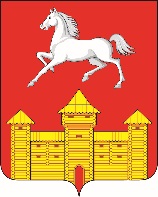 АДМИНИСТРАЦИЯ КРАСНОТУРАНСКОГО РАЙОНАКРАСНОЯРСКОГО КРАЯПОСТАНОВЛЕНИЕ08.11.2023				   с. Краснотуранск				       № 782-пО внесении изменений в постановление администрации района от 30.10.2013г. № 691-п «Об утверждении муниципальной программы «Содействие развитию системы образования Краснотуранского района».  В соответствии со статьей 179 Бюджетного кодекса Российской Федерации, на основании постановления администрации Краснотуранского района от 27.07.2015 № 441-п «Об утверждении Порядка принятия решений о разработке муниципальных программ Краснотуранского района Красноярского края, их формировании и реализации», постановления администрации Краснотуранского района от 14.09.2023 №628-п «Об утверждении перечня муниципальных программ Краснотуранского района на 2024 год и плановый период 2025-2026 годов», руководствуясь статьями 40, 43  Устава Краснотуранского района,	ПОСТАНОВЛЯЮ:	1. Внести в постановление администрации района от 30.10.2013№691-п «Об утверждении муниципальной программы «Содействие развитию системы образования Краснотуранского района» следующие изменения:	муниципальную программу «Содействие развитию системы образования Краснотуранского района» изложить в новой редакции, согласно приложению, к данному постановлению.	2. Постановление подлежит опубликованию в средствах массовой информации, в том числе электронном СМИ «Краснотуранский вестник» и размещению на официальном сайте администрации Краснотуранского района в сети Интернет.	3. Постановление вступает в силу с 1 января 2024 года.Глава района                                                     				О.В. ВаневаПриложение к постановлению администрации районаот 00.00.2023 № 000-пПриложение к постановлениюадминистрации районаот 30.10.2013 № 691-пМуниципальная программа «Содействие развитию системы образования Краснотуранского района» Паспорт муниципальной программыОбщая характеристика текущего состояния сферы образования Краснотуранского района.Основные цели, задачи и сроки реализациимуниципальной программыСистема образования Краснотуранского района представлена 24 образовательными учреждениями, в том числе 13 общеобразовательных школ, в том числе 9 средних, 3 основных, 1 начальная и 3 филиала муниципальных общеобразовательных учреждений; 9 дошкольных образовательных учреждений и 2 филиала муниципальных общеобразовательных учреждений и 2 учреждения дополнительного образования. Дошкольное образование представлено 9 муниципальными дошкольными образовательными учреждениями и 2 филиалами общеобразовательных учреждений. Численность детей, получающих услугу дошкольного образования, на 1 сентября 2023 года составляет 584 воспитанника.Численность детей в возрасте от 0 до 3 лет, поставленных на учет для предоставления места в муниципальных дошкольных образовательных учреждениях на 1 января 2023 года, составляет 0 человек.В общеобразовательных учреждениях в 2023/2024 учебном году обучалось 1782 учащихся. 90% детей обучаются в учреждениях с оборудованными предметными кабинетами, с организацией школьного питания, с условиями для занятий физической культурой. Модернизация образовательных программ общего образования реализуется в соответствии с федеральными государственными стандартами.Сеть дополнительного образования детей представлена 2 учреждениями дополнительного образования: МБОУ ДО «Дом детского творчества» и МБОУ ДО «Спортивная школа» с охватом 400 детей на 25 сентября 2023 года.  В утвержденных федеральных государственных образовательных стандартах общего образования дополнительное образование рассматривается как обязательный компонент обучения.В целях реализации мероприятий федерального проекта «Успех каждого ребенка» национального проекта «Образование», утвержденного протоколом президиума Совета при Президенте Российской Федерации по стратегическому развитию и национальным проектам от 3 сентября 2018 г. №10, в целях обеспечения равной доступности качественного дополнительного образования Краснотуранского района реализуется система персонифицированного финансирования дополнительного образования детей, подразумевающая предоставление детям сертификатов дополнительного образования. С целью обеспечения использования сертификатов дополнительного образования отдел образования администрации Краснотуранского района руководствуется региональными Правилами персонифицированного финансирования дополнительного образования детей и ежегодно принимает программу персонифицированного финансирования дополнительного образования детей в Краснотуранском районе. В 2020 году система дополнительного образования начала работать в региональном навигаторе дополнительного образования детей Красноярского края. Это общедоступный портал. В навигаторе представлена единая база образовательных программ различной направленности для детей от 5 до 18 лет всех образовательных учреждений нашего района. Навигатор позволяет всем желающим получить исчерпывающую информацию о дополнительном образовании в своем районе и в целом в Красноярском крае. С сентября 2021г Краснотуранский район переходит на персонифицированное финансирование данных сертификатов, т.е. на каждый сертификат поступит определенная сумма, которая будет списываться на оплату кружков ребенка. Главным организационным элементом работы с одаренными детьми в муниципалитете является календарь мероприятий со школьниками. В него включены традиционные и вновь организуемые мероприятия интеллектуальной, художественно-творческой, спортивной направленности, которые представляют собой многоступенчатую систему, включающую школьный, муниципальный и краевой этапы.   Результатом работы с одаренными детьми являются их достижения в олимпиадах различного уровня, научно-исследовательских проектах, интеллектуальных марафонах, а также в различных конкурсах, соревнованиях, фестивалях. В 2020 году включенность школьников в олимпиадное движение, научное общество учащихся, интеллектуальные турниры и конкурсы разной направленности для различных возрастов и категорий детей составила 80,8%. В учреждениях созданы условия для реализации специального образования для детей с ограниченными возможностями здоровья (далее – ОВЗ), развивается инклюзивное образование. Однако ощущается дефицит в узких специалистах для обеспечения необходимого уровня психолого-медико-социального сопровождения детей с ограниченными возможностями здоровья.По данным на 01.01.2023 в Краснотуранском районе проживает 223 детей-сирот и детей, оставшихся без попечения родителей. Из них 13 находится под опекой, 145 детей усыновленных и находящихся в приемных семьях, 58 детей находятся под надзором в учреждениях для детей-сирот Данный факт свидетельствует о необходимости дальнейшего развития института социального родительства.Необходимость социализации детей-сирот и детей, оставшихся без попечения родителей, начинающих самостоятельную жизнь, требует решения вопроса обеспечения их жилыми помещениями. 2. Перечень подпрограмм, краткое описание мероприятий подпрограмм В рамках муниципальной программы в период с 2014 по 2030 годы будут реализованы 3 подпрограммы:1. «Развитие дошкольного, общего и дополнительного образования детей»;2. «Поддержка детей - сирот, расширение практики применения семейных форм воспитания»;3. «Обеспечение реализации муниципальной программы и прочие мероприятия в области образования». Для каждой подпрограммы сформулированы цели, задачи, целевые индикаторы, определены их значения и механизмы реализации.3.  Перечень нормативных правовых актов администрации района, в рамках которых разработана муниципальная программаОснованиями для разработки муниципальной программы являются:Бюджетный кодекс Российской Федерации;Устав Краснотуранского района;Постановление администрации Краснотуранского района от 27.07.2015 № 441-п «Об утверждении Порядка принятия решений о разработке муниципальных программ Краснотуранского района Красноярского края, их формировании и реализации»;Постановление администрации Краснотуранского района от 14.09.2023 №628-п «Об утверждении перечня муниципальных программ Краснотуранского района на 2024 год и плановый период 2025-2026 годов».4.Перечень целевых индикаторов и показателей результативности муниципальной программыЦелевые индикаторы и показатели результативности муниципальной программы определяются в соответствии с:Указом Президента Российской Федерации от 28.04.2008 N 607 "Об оценке эффективности деятельности органов местного самоуправления городских округов и муниципальных районов";Постановлением Правительства Российской Федерации от 17.12.2012 N 1317 "О мерах по реализации Указа Президента Российской Федерации от 28.04.2008 N 607 "Об оценке эффективности деятельности органов местного самоуправления городских округов и муниципальных районов";подпунктом "и" пункта 2 Указа Президента Российской Федерации от 07.05.2012 N 601 "Об основных направлениях совершенствования системы государственного управления";государственными программами Российской Федерации;государственными программами Красноярского края;иными нормативными правовыми актами.Сведения о целевых индикаторах и показателях муниципальной программы, подпрограмм представлены в приложении№ 1 к муниципальной программе.Прогноз сводных показателей муниципальных заданий представлен в приложении №3 к муниципальной программе.5.Ресурсное обеспечение муниципальной программы за счет средств бюджета района, вышестоящих бюджетов и внебюджетных источников.Информация о распределении планируемых расходов по подпрограммам и мероприятиям муниципальной программы с указанием главных распорядителей средств бюджета, а также по годам реализации Программы приведены в приложении № 4 к настоящей Программе.Информация о распределении планируемых объемов финансирования муниципальной программы по источникам и направлениям расходования средств приведена в приложении №5 к настоящей Программе.Своевременная и в полном объеме реализация Программы позволит:- повысить удовлетворенность населения качеством образовательных услуг; -повысить привлекательность педагогической профессии и уровень квалификации преподавательских кадров;- ликвидировать очереди на зачисление детей в дошкольные образовательные организации; - создать условия, соответствующие требованиям федеральных государственных образовательных стандартов во всех общеобразовательных организациях; - обеспечить охват не менее 50 процентов детей в возрасте 5-18 лет программами дополнительного образования.6.Подпрограммы муниципальной программыПодпрограмма 1 «Развитие дошкольного, общего и дополнительного образования детей» Паспорт подпрограммы 1Постановка общерайонной проблемы подпрограммы 1.В 2023 - 2024 учебном году сеть образовательных учреждений Краснотуранского района включает 24 образовательных учреждения, в том числе 13 общеобразовательных школ, (9 средних, 3 основных, 1 начальная и 3 филиала муниципальных общеобразовательных учреждений); 9 дошкольных образовательных учреждений и 2 филиала муниципальных общеобразовательных учреждений и 2 учреждения дополнительного образования. При этом текущий момент характеризуется процессами, которые стимулируют образовательные организации к реализации всех видов образовательных программ в одной организации. Ограниченность финансовых, кадровых ресурсов побуждает к оптимизации использования площадей помещений, энерго- и трудозатрат, концентрации материальных ресурсов. Уже в настоящее время ряд школ предоставляют услуги учреждениям, реализующим программы дополнительного образования, организуют на своих площадях отдых и оздоровление детей. Дошкольное образование.Дошкольное образование представлено 9 муниципальными дошкольными образовательными учреждениями и 2 филиалами общеобразовательных учреждений.Численность детей, получающих услугу дошкольного образования, на 1 сентября 2023 года составляет 584   воспитанника. Численность детей в возрасте от 0 до 3 лет, поставленных на учет для предоставления места в муниципальных дошкольных образовательных учреждениях на 1 января 2023 года, составляет 0 человек.В 16 населенных пунктах района отсутствуют дошкольные образовательные учреждения. Одним из приоритетных направлений деятельности дошкольных образовательных учреждений   является охрана и укрепление здоровья детей.Во всех дошкольных образовательных учреждениях ведется работа по формированию здорового образа жизни. Оснащение физкультурным оборудованием и спортивным инвентарем составляет в среднем 60%.  В образовательном процессе в дошкольных   учреждениях реализуются здоровьесберегающие технологии: медико-профилактические, физкультурно-оздоровительные технологии, технологии обеспечения социально-психологического благополучия ребенка. Образовательная деятельность дошкольных образовательных учреждений края осуществляется в соответствии с федеральными государственными требованиями к основной общеобразовательной программе дошкольного образования.Общее образование.В общеобразовательных учреждениях в 2023/2024 учебном году обучается 1782 учащихся. 90% детей обучаются в учреждениях с оборудованными предметными кабинетами, с организацией школьного питания, с условиями для занятий физической культурой. Модернизация образовательных программ общего образования реализуется в соответствии с федеральными государственными стандартами.В 2022-2023 учебном году 100% школьников обучалось по федеральному государственному образовательному стандарту образования.С целью создания необходимых (базовых) условий для реализации основных образовательных программ в соответствии с требованиями федеральных государственных образовательных стандартов начального 
и основного общего образования осуществляется оснащение общеобразовательных учреждений учебным оборудованием, обеспечение учебниками и повышение квалификации учителей
и руководителей общеобразовательных учреждений.90% учащихся обучаются в учреждениях с оборудованными предметными кабинетами, с организацией школьного питания, с условиями для занятий физической культурой.В учреждениях созданы условия для реализации специального образования для детей с ограниченными возможностями здоровья, развивается инклюзивное образование. Дополнительное образование детей.Сеть дополнительного образования детей представлена 2 учреждениями дополнительного образования: МБОУ ДО «Дом детского творчества» и МБОУ ДО «Спортивная школа» с охватом 400 детей на 25 сентября 2023года.  В 2023-2024 учебном году в школах реализовывается 120 программ дополнительного образования с общим охватом 1222 человек (62%). На базе 10 общеобразовательных учреждений созданы школьные спортивные клубы, включающие в себя 36 программ физкультурно-оздоровительной направленности. В соответствии с ФГОС, дополнительное образование дополняет основное согласно образовательным запросам детей, при этом ориентируются на интересы, предпочтения и способности каждого ребенка; деятельность которую образовательные учреждения реализуют по дополнительным образовательным программам.В районе работает многоуровневая система предъявления результатов образовательной деятельности детей (конкурсы, выставки, фестивали, конференции, форумы, спартакиады и т.д.).Дополнительное образование должно реализоваться как повышение стартовых возможностей и жизненных шансов подрастающего поколения. А это требует иного содержания программ дополнительного образования, укрепления и модернизации учреждений дополнительного образования.С целью развития системы дополнительного образования необходимо создать условия для:- развития инфраструктуры и укрепления материально-технической базы организаций дополнительного образования детей для формирования и реализации современного содержания дополнительного образования, обеспечения его высокого качества и дифференцированного характера при массовой доступности;- профессионального развития педагогических кадров системы дополнительного образования района.Учащиеся, занимающиеся в ФСК, участвуют во Всероссийских спортивных соревнованиях школьников «Президентские состязания» и Всероссийских спортивных играх школьников «Президентские спортивные игры» среди команд общеобразовательных учреждений «Школьная спортивная лига». Выявление и поддержка одаренных детей.Актуальность направления работы с одаренными детьми обозначена в Указе Президента РФ от 01.06.2012 № 761 «О национальной стратегии действий в интересах детей на 2012-2017 годы», Указе Президента РФ от 29.05.2017 №240 «Об объявлении в Российской Федерации  десятилетия детства», концепции долгосрочного социально-экономического развития Российской Федерации на период до 2020 (распоряжение Правительства РФ от 17.11.2008 № 1662-р), концепции общенациональной системы выявления и развития молодых талантов, утверждённая Президентом РФ 03.04.2012 года.В 2022 году включенность школьников в олимпиадное движение, научное общество учащихся, интеллектуальные турниры и конкурсы разной направленности для различных возрастов и категорий детей составила 80,8%. Одарённые учащиеся района принимают активное участие в работе региональных, окружных и муниципальных специализированных интенсивных школ.Отдых и оздоровление детей в летний период.Общее количество оздоровленных детей в 2022 году составило 1337 человек (77,19 % от общего количества детей), в том числе в загородном лагере ДООЛ «Олимп» отдохнуло 442 детей, в лагерях дневного пребывания - 476 человек. На безвозмездной основе предоставляются путевки в загородные оздоровительные учреждения детям-сиротам, детям, оставшимся без попечения родителей, детям из многодетных семей, детям, находящимся в трудной жизненной ситуации на территории муниципального образования.Система отдыха и оздоровления детей нуждается 
в долгосрочном государственном регулировании, связанном, прежде всего, 
с созданием современных, отвечающих всем требованиям санитарного законодательства, требованиям противопожарной безопасности условий 
для отдыха, оздоровления и занятости детей Красноярского края. 2. Основная цель, задачи, этапы,сроки выполнения и показатели подпрограммы 1.Целью подпрограммы 1: Создание в системе дошкольного, общего и дополнительного образования равных возможностей для современного качественного образования, позитивной социализации детей, отдыха и оздоровления детей в летний период.Задачи подпрограммы 1:1. Обеспечить доступность и качество дошкольного образования в соответствии с требованиями федерального государственного образовательного стандарта дошкольного образования;2. Обеспечить условия и качество обучения, соответствующие федеральным государственным стандартам начального общего, основного общего, среднего общего образования;3. Обеспечить развитие муниципальной системы дополнительного образования. Обеспечить функционирование системы персонифицированного финансирования, обеспечивающей свободу выбора образовательных программ, равенство доступа к дополнительному образованию за счет средств бюджетов бюджетной системы, легкость и оперативность смены осваиваемых образовательных программ;4. Содействовать выявлению и поддержке одаренных детей;5. Обеспечить безопасный, качественный отдых и оздоровление детей.Сроки выполнения подпрограммы 2014-2030 годы.Достижения показателей результативности подпрограммы представлены в приложении №1 к муниципальной программе.3. Механизм реализации подпрограммы 1.Реализация подпрограммы осуществляется отделом образования администрации Краснотуранского района, подведомственными ему муниципальными образовательными учреждениями в рамках действующего законодательства.Управление реализацией подпрограммы осуществляет отдел образования администрации Краснотуранского района.Отдел образования администрации Краснотуранского района несет ответственность за выполнение мероприятий подпрограммы, по которым является главным распорядителем средств, а также за целевое использование этих средств.Контроль за ходом реализации подпрограммы осуществляют отдел образования администрации Краснотуранского района. Информацию о ходе реализации программы, целевом и эффективном использовании средств представляет отдел образования администрации Краснотуранского района.4. Характеристика основных мероприятий подпрограммы 1.Мероприятия подпрограммы 1 представлены в приложении № 2 к муниципальной программе.Финансовое обеспечение реализации подпрограммы осуществляется за счет средств федерального, краевого, бюджета муниципального образования и внебюджетных средств.Подпрограмма 1 в 2024 году включает следующие основные мероприятия:Мероприятие 1.1. Обеспечение государственных гарантий реализации прав на получение общедоступного и бесплатного дошкольного образования в муниципальных дошкольных образовательных организациях, общедоступного и бесплатного дошкольного образования в муниципальных общеобразовательных организациях.В рамках данного мероприятия за счет средств краевого бюджета предусматриваются расходы, связанные с обеспечением образовательного процесса в образовательных учреждениях Краснотуранского района, реализующих образовательную программу дошкольного образования.Главным распорядителем бюджетных средств по данному мероприятию является отдел образования администрации Краснотуранского района.Источник финансирования - бюджет Красноярского края.Мероприятие 1.2. Выплата компенсации части родительской платы за содержание ребенка в муниципальных учреждениях, реализующих основную общеобразовательную программу дошкольного образования.Выплату компенсации в 2024 году и в последующие годы планируется осуществить 584 родителям и законным представителям.Главным распорядителем бюджетных средств по данному мероприятию является отдел образования администрации Краснотуранского района.Источник финансирования - бюджет Красноярского края.Мероприятие 1.3. Доставка компенсации части родительской платы за содержание ребенка в муниципальных учреждениях, реализующих основную общеобразовательную программу дошкольного образования.Предусмотрены средства на оплату услуг почтовой связи или российских кредитных организаций и расходы на компенсацию затрат на обеспечение деятельности специалистов, реализующих переданные полномочия.Источник финансирования - бюджет Красноярского края.Мероприятие 1.6. Обеспечение стабильного функционирования дошкольных образовательных учреждений.Мероприятие позволяет обеспечить текущее содержание зданий образовательных учреждений Краснотуранского района, реализующих образовательную программу дошкольного образования, оплату труда обслуживающего персонала, работников, обеспечивающих организацию питания, а также иные расходы, связанные с обслуживанием зданий.Главным распорядителем бюджетных средств по данному мероприятию является отдел образования администрации Краснотуранского района.Источник финансирования – муниципальный бюджет Краснотуранского района.Мероприятие 1.8. Организация питания в муниципальных дошкольных образовательных учреждениях.В рамках данного мероприятия планируются расходы на приобретение продуктов питания для обеспечения питания в образовательных учреждениях Краснотуранского района, реализующих образовательную программу дошкольного образования, в соответствии с нормами СанПиН. Главным распорядителем бюджетных средств по данному мероприятию является отдел образования администрации Краснотуранского района.Источник финансирования – муниципальный бюджет Краснотуранского района.Мероприятие 1.10. Осуществление присмотра и ухода за детьми-инвалидами, детьми-сиротами и детьми, оставшимися без попечения родителей, а также за детьми с туберкулезной интоксикацией, обучающимися в муниципальных образовательных организациях, реализующих образовательную программу дошкольного образования, без взимания родительской платы.Планируется возмещение расходов дошкольным образовательным учреждениям на присмотр и уход за 22 детьми, родительская плата с которых не взимается.Главным распорядителем бюджетных средств по данному мероприятию является отдел образования администрации Краснотуранского района.Источник финансирования - бюджет Красноярского края.Мероприятие 1.18 Обеспечение безопасности жизнедеятельности.В рамках указанного мероприятия планируется выполнить мероприятия, направленные на устранение предписаний контролирующих и надзорных органов, на подготовку дошкольных учреждений к новому учебному году.Главным распорядителем бюджетных средств по данному мероприятию является отдел образования администрации Краснотуранского района.Источник финансирования – муниципальный бюджет Краснотуранского района.Мероприятие 1.23 Приведение зданий и сооружений организаций, реализующих программы дошкольного образования, в соответствие с требованиями законодательства.В рамках мероприятий предусмотрено выполнение работ в дошкольных учреждениях Краснотуранского района с целью устранения предписаний надзорных органов.Главным распорядителем бюджетных средств по данному мероприятию является отдел образования администрации Краснотуранского района.Источник финансирования – бюджет Красноярского края.Мероприятие 2.1. Обеспечение государственных гарантий реализации прав на получение общедоступного и бесплатного начального общего, основного общего, среднего общего образования в муниципальных общеобразовательных организациях, обеспечение дополнительного образования детей в муниципальных общеобразовательных организациях.В рамках данного мероприятия за счет средств краевого бюджета предусматриваются расходы, связанные с обеспечением образовательного процесса в общеобразовательных учреждениях Краснотуранского района, реализующих образовательную программу общего образования, в том числе на выплату заработной платы педагогическим работникам, административно-управленческому персоналу и фонд материального обеспечения на образовательный процесс.Главным распорядителем бюджетных средств по данному мероприятию является отдел образования администрации Краснотуранского района.Источник финансирования - бюджет Красноярского края.Мероприятие 2.2. Обеспечение стабильного функционирования общеобразовательных учреждений.Мероприятие позволяет обеспечить текущее содержание зданий общеобразовательных учреждений Краснотуранского района, оплату труда обслуживающего персонала общеобразовательных учреждений, а также иные расходы, связанные с обслуживанием зданий. Кроме этого, в рамках данного мероприятия предусмотрены расходы текущее техническое обслуживание, ремонт, замену неисправных элементов системы отопления, водоснабжения, вентиляции, электрики, пропитку огнезащитным составом деревянных конструкций, промывку систем отопления и т.д. Главным распорядителем бюджетных средств по данному мероприятию является отдел образования администрации Краснотуранского района.Источник финансирования - муниципальный бюджет Краснотуранского района.Мероприятие 2.3. Реализация полномочий по обеспечению питанием детей, обучающихся в муниципальных образовательных учреждениях, реализующих основные общеобразовательные программы, без взимания платы.В рамках данного мероприятия за счет средств краевого бюджета во исполнение Закона Красноярского края от 02.11.2000 N 12-961 "О защите прав ребенка" предусматриваются расходы:на приобретение продуктов питания для организации горячих завтраков учащихся общеобразовательных учреждений района из семей со среднедушевым доходом ниже величины прожиточного минимума, установленной в районах Красноярского края на душу населения, учащихся с ограниченными возможностями здоровья и других категорий учащихся;на приобретение продуктов питания для организации горячих обедов учащихся с ограниченными возможностями здоровья общеобразовательных учреждений района;на выплату денежной компенсации взамен бесплатного горячего завтрака и горячего обеда обучающимся с ограниченными возможностями здоровья в муниципальных общеобразовательных организациях по имеющим государственную аккредитацию основным общеобразовательным программам, осваивающим основные общеобразовательные программы на дому, ежемесячно в течение учебного года. Главным распорядителем бюджетных средств по данному мероприятию является отдел образования администрации Краснотуранского района.Источник финансирования - бюджет Красноярского края.Мероприятие 2.4. Обеспечение безопасности жизнедеятельности.В рамках указанного мероприятия планируется выполнить мероприятия, направленные на устранение предписаний надзорных органов - ремонт кровли, замена окон, ремонт системы отопления, а также прочие работы, на подготовку школ к новому учебному году.Главным распорядителем бюджетных средств по данному мероприятию является отдел образования администрации Краснотуранского района.Источник финансирования - муниципальный бюджет Краснотуранского района.Мероприятие 2.5. Поддержка педагогических кадров Краснотуранского района.В рамках указанного мероприятия предусмотрено проведение профессиональных конкурсов педагогов, конкурсов молодых специалистов среди учителей, конкурса «Самый классный», конференций, профессиональных праздников. Главным распорядителем бюджетных средств по данному мероприятию является отдел образования администрации Краснотуранского района.Источник финансирования - муниципальный бюджет Краснотуранского района.Мероприятие 2.18. Приведение зданий и сооружений общеобразовательных организаций в соответствие с требованиями законодательства.Мероприятие 2.19. Софинансирование - Приведение зданий и сооружений общеобразовательных организаций в соответствие с требованиями законодательства. В рамках мероприятий предусмотрено выполнение работ в общеобразовательных учреждениях Краснотуранского района с целью устранения предписаний надзорных органов.Мероприятие 2.30.  Ежемесячное денежное вознаграждение за классное руководство.В рамках указанного мероприятия предусмотрена выплата классным руководителям образовательных учреждений в размере 5000 руб.Главным распорядителем бюджетных средств по данному мероприятию является отдел образования администрации Краснотуранского района.Источник финансирования - федеральный бюджет.Мероприятие 2.32. Организация и обеспечение обучающихся по образовательным программам начального общего образования в муниципальных образовательных организациях, за исключением обучающихся с ОВЗ, бесплатным горячим питанием.В рамках данного мероприятия за счет средств краевого бюджета во исполнение Закона Красноярского края от 02.11.2000 N 12-961 "О защите прав ребенка" предусматриваются расходы на софинансирование учреждения и обеспечения обучающихся по образовательным программам начального общего образования в муниципальных образовательных учреждениях, за исключением обучающихся с ограниченными возможностями здоровья, бесплатным горячим питанием, предусматривающим наличие горячего блюда, не считая горячего напитка:а) горячим завтраком - обучающихся в первую смену;б) горячим обедом - обучающихся во вторую смену.Главным распорядителем бюджетных средств по данному мероприятию является отдел образования администрации Краснотуранского района.Источник финансирования –федеральный бюджет.Мероприятие 3.1. Обеспечение развития и стабильного   функционирования    учреждений   дополнительного   образования детей. Мероприятие позволяет обеспечить текущее содержание двух учреждений дополнительного образования.  Главным распорядителем бюджетных средств по данному мероприятию является отдел образования администрации Краснотуранского района.Источник финансирования - муниципальный бюджет Краснотуранского района.Мероприятие 3.15. Обеспечение функционирования модели персонифицированного финансирования дополнительного образования детей.Мероприятие направлено на - внедрение и обеспечение функционирования системы персонифицированного финансирования дополнительного образования детей, подразумевающей предоставление детям сертификатов дополнительного образования с возможностью использования в рамках системы персонифицированного финансирования дополнительного образования детей.- методическое и информационное сопровождение поставщиков услуг дополнительного образования, независимо от их формы собственности, семей и иных участников системы персонифицированного финансирования дополнительного образования детейГлавным распорядителем бюджетных средств по данному мероприятию является отдел образования администрации Краснотуранского района.Источник финансирования - муниципальный бюджет Краснотуранского района.Мероприятие 4.1. Одаренные дети.В рамках данного мероприятия за счет средств муниципального бюджета проводятся следующие мероприятия:муниципальный этап Всероссийской олимпиады школьников;районная научно-практическая конференция;проведение муниципального конкурса «Ученик года»;проведение «Церемонии чествования медалистов главой района»;проведение фестиваль конкурса детского и юношеского творчества «Зажги свою звезду»;муниципальный этап спортивной лиги по баскетболу, шахматам, настольному теннису, волейболу, легкой атлетике, футболу, лыжам;районная выставка технических идей и разработок школьников;муниципальный этап краевого конкурса «Безопасное колесо»;форум «Одаренные дети»;выплата стипендии одаренным детям.Главным распорядителем бюджетных средств по данному мероприятию является отдел образования администрации Краснотуранского района.Источник финансирования - муниципальный бюджет Краснотуранского района.Мероприятие 4.2. Патриотическое воспитание учащихся в Краснотуранском районе.В рамках данного мероприятия за счет средств муниципального бюджета проводятся следующие мероприятия:проведение муниципального этапа краевого конкурса программ «Патриотическое воспитание»;организация и проведение муниципального этапа военно-спортивной игры «Победа»;Всероссийские спортивно-оздоровительные игры учащихся «Президентские соревнования»;слет юных патриотов России «Равнение на Победу»;районная спартакиада допризывной молодежи;районный конкурс исследовательских работ «Великая Отечественная война в истории моей семьи».Главным распорядителем бюджетных средств по данному мероприятию является отдел образования администрации Краснотуранского района.Источник финансирования - муниципальный бюджет Краснотуранского района.Мероприятие 5.4. Проведение оздоровительной компании детей.В рамках данного мероприятия за счет средств муниципального бюджета проводятся следующие мероприятия:Приобретение призов на мероприятия «Фестиваль 1 июня»;Приобретение призов на мероприятие «Смотр- конкурс летнего отдыха».Средства также используются для проведения текущих расходов на канцелярские и хозяйственные расходы при проведении летних оздоровительных площадок в образовательных учреждениях Краснотуранского района.Главным распорядителем бюджетных средств по данному мероприятию является отдел образования администрации Краснотуранского района.Источник финансирования - муниципальный бюджет Краснотуранского района.Мероприятие 5.5.Выплаты на частичное финансирование (возмещение) расходов муниципальных образований края на выплаты врачам (включая санитарных врачей), медицинским сестрам диетическим, шеф-поварам, старшим воспитателям муниципальных загородных оздоровительных лагерей, оплату услуг по санитарно-эпидемиологической оценке обстановки муниципальных загородных оздоровительных лагерей, оказанных на договорной основе, в случае отсутствия в муниципальных загородных оздоровительных лагерях санитарных врачей .В рамках данного мероприятия планируются расходы на осуществление выплат отдельным категориям работников муниципальных загородных оздоровительных лагерей (врачи, медицинские сестры диетические, шеф-повара, старшие воспитатели).Главным распорядителем бюджетных средств по данному мероприятию является отдел образования администрации Краснотуранского района.Источник финансирования - бюджет Красноярского края.Мероприятие 5.6.Софинансирование на выплаты на частичное финансирование (возмещение) расходов муниципальных образований края на выплаты врачам (включая санитарных врачей), медицинским сестрам диетическим, шеф-поварам, старшим воспитателям муниципальных загородных оздоровительных лагерей, оплату услуг по санитарно-эпидемиологической оценке обстановки муниципальных загородных оздоровительных лагерей, оказанных на договорной основе, в случае отсутствия в муниципальных загородных оздоровительных лагерях санитарных врачей. В рамках данного мероприятия планируются расходы софинансирование по выплатам отдельным категориям работников муниципальных загородных оздоровительных лагерей (врачи, медицинские сестры диетические, шеф-повара, старшие воспитатели).Главным распорядителем бюджетных средств по данному мероприятию является отдел образования администрации Краснотуранского района.Источник финансирования - муниципальный бюджет Краснотуранского района.Мероприятие 5.14. Обеспечение отдыха и оздоровления детей.В рамках данного мероприятия запланированы расходы за счет средств краевого бюджета на следующие цели:обеспечение отдыха и оздоровления детей на пришкольных площадках, которые будут организованы на базе общеобразовательных учреждений. По данному мероприятию расходы предусматриваются в размере 70 процентов стоимости набора продуктов питания или готовых блюд и их транспортировки в лагеря с дневным пребыванием детей, установленной в пункте 2 статьи 9.1 Закона Красноярского края от 07.07.2009 N 8-3618 "Об обеспечении прав детей на отдых, оздоровление и занятость в Красноярском крае" (далее - Закон края "Об обеспечении прав детей на отдых, оздоровление и занятость в Красноярском крае"). Во исполнение данного мероприятия в каникулярное время обеспечивается питание 210 учащихся; Также предусмотрено обеспечение питанием 266 человек без взимания платы.оздоровление 100 человек в муниципальном загородном лагере «Олимп» По данному мероприятию расходы предусматриваются в размере 70 процентов средней стоимости путевки, установленной в соответствии со статьей 11 Закона края "Об обеспечении прав детей на отдых, оздоровление и занятость в Красноярском крае". Планируется организация питания, оплата труда работников оздоровительного лагеря, прочие текущие расходы);приобретение путевок для организации отдыха и оздоровления 40 детей-сирот и детей, оставшихся без попечения родителей, находящихся под опекой (попечительством), в том числе в приемных семьях, лиц из числа детей-сирот и детей, оставшихся без попечения родителей (далее - дети-сироты). По данному мероприятию предусматриваются расходы в размере 100% средней стоимости путевки, установленной в соответствии со статьей 11 Закона края "Об обеспечении прав детей на отдых, оздоровление и занятость в Красноярском крае", а также расходы на оплату проезда к месту отдыха и обратно;компенсация 100% стоимости путевок в загородные оздоровительные лагеря, санаторно-курортные организации (при наличии медицинских показаний), расположенные на территории Красноярского края, в случае самостоятельного приобретения опекунами (попечителями), приемными родителями детей-сирот и детей, оставшихся без попечения родителей, лицами из числа детей-сирот и детей, оставшихся без попечения родителей. Планируется произвести указанную компенсацию 10 получателям. Кроме того, запланирована компенсация расходов на оплату проезда к месту отдыха и обратно.Главным распорядителем бюджетных средств по данному мероприятию является отдел образования администрации Краснотуранского района.Источник финансирования - бюджет Красноярского края.Информация о распределении планируемых расходов подпрограммы с указанием главных распорядителей средств районного бюджета, а также по годам реализации Программы представлена в приложении № 4 к Программе.Ресурсное обеспечение и прогнозная оценка расходов на реализацию целей подпрограммы с учетом источников финансирования, в том числе по уровням бюджетной системы, представлено в приложении № 5 к Программе.Подпрограмма 2«Поддержка детей - сирот, расширение практики применения семейных форм воспитания» Паспорт подпрограммы 2Постановка общерайонной проблемы подпрограммы 2.По данным на 01.01.2023 в Краснотуранском районе проживает 223 детей-сирот и детей, оставшихся без попечения родителей. Из них 13 находилось находится под опекой, детей усыновленных и находящихся и в приемных семьях - 145 детей, 58 детей находятся под надзором  в учреждениях для детей-сирот. Данный факт свидетельствует о необходимости дальнейшего развития института социального родительства.Необходимость социализации детей-сирот и детей, оставшихся без попечения родителей, начинающих самостоятельную жизнь, требует решения вопроса обеспечения их жилыми помещениями. В настоящее время отмечается ряд случаев принимаемых решений об отмене ранее принятых решений о передаче детей в семьи опекунов. Это связано с отсутствием системы сопровождения замещающих семей, несвоевременным оказанием психолого-педагогической помощи и приводит к вторичному сиротству. Другим проблемным моментом остается недостаточное постинтернатное сопровождение детей-сирот и детей, оставшихся без попечения родителей, в том числе в части обеспечения их жилыми помещениями.Разработка данной подпрограммы обусловлена необходимостью разрешения вышеперечисленных проблем с целью реализации приоритетного права каждого ребенка жить и воспитываться в семье, упорядочить соблюдение мер социальной поддержки детей-сирот и детей, оставшихся без попечения родителей.2. Основная цель, задачи, этапы,сроки выполнения и показатели подпрограммы.Цель подпрограммы 2: развитие семейных форм воспитания детей-сирот и детей, оставшихся без попечения родителей, предоставление социального обслуживания и оказание мер социальной поддержки детям-сиротам и детям, оставшимся без попечения родителей, а также лицам из их числа;Задачи подпрограммы 2:1. Обеспечить реализацию мероприятий, направленных на развитие в Краснотуранском районе семейных форм воспитания детей-сирот и детей, оставшихся без попечения родителей;Срок выполнения подпрограммы: 2014-2030 годы.Достижения показателей результативности подпрограммы представлены в приложении №1 к муниципальной программе.3. Механизм реализации подпрограммы 2Реализация подпрограммы осуществляется отделом образования администрации Краснотуранского района, ему подведомственному органу опеки и попечительства в соответствии с Законом Красноярского края от 20.12.2007 № 4-1089 «О наделении органов местного самоуправления муниципальных районов и городских округов края государственными полномочиями по организации и осуществлению деятельности по опеке и попечительству в отношении несовершеннолетних».Оценка социально-экономической эффективности проводится отделом образования администрации Краснотуранского района.Обязательным условием эффективности программы является успешное выполнение целевых индикаторов и показателей подпрограммы, а также мероприятий в установленные сроки.Основные критерии социальной эффективности подпрограммы:доля численности детей-сирот и детей, оставшихся без попечения родителей, находящихся под безвозмездной опекой (попечительством) находящихся в общей численности детей сирот и детей оставшихся без попечения родителей, состоящих на учете;доля детей-сирот и детей, оставшихся без попечения родителей, усыновленных в общем количестве детей сирот, оставшихся без попечения родителей;доля детей-сирот и детей, оставшихся без попечения родителей, находящихся в приемных семьях в общем количестве детей сирот, оставшихся без попечения родителей;доля детей-сирот и детей, оставшихся без попечения родителей, находящихся под надзором в учреждениях для детей-сирот.Управление реализацией подпрограммы осуществляет отдел образования администрации Краснотуранского района.Отдел образования администрации Краснотуранского района несет ответственность за выполнение мероприятий подпрограммы, по которым является главным распорядителем средств, а также за целевое использование этих средств.Контроль за ходом реализации подпрограммы осуществляют отдел образования администрации Краснотуранского района. Информацию о ходе реализации программы, целевом и эффективном использовании средств представляет отдел образования администрации Краснотуранского района4. Характеристика основных мероприятий подпрограммы 2Мероприятия подпрограммы представлены в приложении № 2 к муниципальной программе.Финансирование мероприятий подпрограммы осуществляется за счет средств краевого бюджета. Подпрограмма 2 в 2024 году включает следующие основные мероприятия:Мероприятие 1.1. Организация и осуществление деятельности по опеке и попечительствуВ рамках данного мероприятия осуществляется финансирование переданных в соответствии с Законом Красноярского края от 20.12.2007 N 4-1089 "О наделении органов местного самоуправления муниципальных районов и городских округов края государственными полномочиями по организации и осуществлению деятельности по опеке и попечительству в отношении несовершеннолетних" государственных полномочий по организации и осуществлению деятельности по опеке и попечительству в отношении несовершеннолетних, включающих в себя в том числе:выявление детей-сирот и детей, оставшихся без попечения родителей, ведение учета таких детей, избрание формы устройства детей-сирот и детей, оставшихся без попечения родителей, а также осуществление последующего контроля за условиями их содержания, воспитания и образования;осуществление защиты прав и интересов детей в случае смерти родителей, лишения их родительских прав и иных случаях;осуществление контроля за условиями содержания, воспитания и образования детей-сирот и детей, оставшихся без попечения родителей;назначение (временное назначение) опекунов (попечителей), а также освобождение и отстранение опекунов (попечителей) в соответствии с действующим законодательством от исполнения ими своих обязанностей;представление законных интересов детей, находящихся под опекой (попечительством), и иные полномочия.«Мероприятие 1.2. Осуществление отдельных государственных полномочий по обеспечению предоставления меры социальной поддержки в виде социальной выплаты, удостоверенной сертификатом, на однократное приобретение в собственность благоустроенного жилого помещения гражданам, достигшим возраста 23 лет и старше, имевшим в соответствии с федеральным законодательством статус детей-сирот, детей, оставшихся без попечения родителей, лиц из числа детей-сирот и детей, оставшихся без попечения родителей, нуждающимся в обеспечении жилым помещением.В рамках данного мероприятия осуществляется:-  прием и регистрация заявления о выдаче сертификата (далее - заявление) и прилагаемых к нему документов, изготовление копий документов, приложенных к заявлению, выдачу (направление) расписки о принятии заявления и приложенных к нему документов;- направление с использованием межведомственного информационного взаимодействия запросов о представлении документов (содержащихся в них сведений) в органы, предоставляющие государственные или муниципальные услуги, иные государственные органы, органы местного самоуправления, в распоряжении которых в соответствии с нормативными правовыми актами Российской Федерации, нормативными правовыми актами края, муниципальными правовыми актами находятся документы, необходимые для выдачи сертификата, в случаях, если указанные документы не были представлены лицом, которое достигло возраста 23 лет, либо его представителем по собственной инициативе;-  проверка документов, приложенных к заявлению;-  принятие решения о приеме заявления к рассмотрению либо об отказе в приеме заявления к рассмотрению, уведомление лица, которое достигло возраста 23 лет (его представителя), о принятом решении, возврат лицу, которое достигло возраста 23 лет (его представителю), документов, приложенных к заявлению (в случае принятия решения об отказе в приеме заявления к рассмотрению);-  направление в уполномоченный Правительством края орган исполнительной власти края в области строительства заявления и приложенных к нему документов;-  консультативная помощь лицам, которые достигли возраста 23 лет, либо их представителям о порядке получения и реализации сертификатов.Для реализации указанных полномочий за счет средств субвенции из краевого бюджета предусматриваются расходы на оплату труда сотрудникам, а также расходы на организацию и обеспечение деятельности органов опеки и попечительства (материально-техническое обеспечение).Контроль за ходом реализации подпрограммы осуществляет администрация Краснотуранского района.Информация о распределении планируемых расходов подпрограммы с указанием главных распорядителей средств районного бюджета, а также по годам реализации Программы представлена в приложении № 4 к Программе.Ресурсное обеспечение и прогнозная оценка расходов на реализацию целей подпрограммы с учетом источников финансирования, в том числе по уровням бюджетной системы, представлено в приложении № 5 к Программе.Подпрограмма 3«Обеспечение реализации муниципальной программы и прочие мероприятия в области образования» Паспорт подпрограммы 31. Постановка общерайонной проблемы подпрограммы 3.Отдел образования администрации Краснотуранского района на основании и во исполнение Конституции Российской Федерации, федеральных законов и иных нормативных правовых актов Российской Федерации, законов края, правовых актов Губернатора края и Правительства края, Устава Краснотуранского района, правовых актов органов местного самоуправления Краснотуранского района:1) обеспечивает функционирование и развитие системы образования района;2) координирует и контролирует деятельность находящихся в его ведении муниципальных образовательных учреждений;3) осуществляет функции органа опеки и попечительства несовершеннолетних;4) обеспечивает функции муниципальной психолого-медико-педагогической комиссии.К задачам отдела образования относятся:1. Создание правовых, организационных и иных гарантий сохранения и развития системы образования на территории района.2. Обеспечение государственных гарантий прав граждан на получение общедоступного и бесплатного дошкольного, начального общего, основного общего, среднего общего образования. 3. Создание условий для получения гражданами дополнительного образования.4. Обеспечение социальной поддержки детей-сирот, детей, оставшихся без попечения родителей.5. Обеспечение информирования граждан о состоянии образования на территории района.Исполнение отделом образования функций главного распорядителя бюджетных средств налагает обязательства по организации эффективного финансового менеджмента.2. Основная цель, задачи, этапы,сроки выполнения и показатели подпрограммы 3.Цель подпрограммы 3: Создание условий для эффективного управления отраслью.Задачи подпрограммы 3:1.Организация деятельности отдела образования, обеспечивающего деятельность образовательных учреждений, направленной на эффективное управление отраслью.2.Обеспечение соблюдения требований законодательства Российской Федерации в сфере образования организациями, осуществляющими образовательную деятельность на территории Краснотуранского района (за исключением случаев, установленных федеральным законодательством), а также органами местного самоуправления, осуществляющими управление в сфере образования на территории Краснотуранского района.Срок выполнения программы: 2014-2030 годы.Достижения показателей результативности подпрограммы представлены в приложении №1 к муниципальной программе.3. Механизм реализации подпрограммы 3Реализация подпрограммы осуществляется отделом образования администрации Краснотуранского района.Управление реализацией подпрограммы осуществляет отдел образования администрации Краснотуранского района, который несёт ответственность за выполнение ее мероприятий, по которым является главными распорядителями средств, и целевое использование средств.Контроль за ходом реализации подпрограммы осуществляют отдел образования администрации Краснотуранского района.Обязательным условием эффективности программы является успешное выполнение целевых индикаторов и показателей подпрограммы, а также мероприятий в установленные сроки.4. Характеристика основных мероприятий подпрограммы 3.Мероприятия подпрограммы представлены в приложении № 2 к муниципальной программе.Финансовое обеспечение реализации подпрограммы осуществляется за счет средств муниципального и краевого бюджетов.Подпрограмма 3 в 2024 году включает следующие основные мероприятия:Мероприятие 1.1. Руководство и управление в сфере установленных функций органов государственной власти. Центральный аппарат.Данное мероприятие направлено на реализацию полномочий в отношении муниципального имущества, необходимого для обеспечения исполнения функций органов местного самоуправления в установленной сфере деятельности.Источник финансирования – муниципальный бюджет Краснотуранского района.Мероприятие 1.2. Обеспечение деятельности подведомственных учреждений (учебно-методический кабинет, централизованная бухгалтерия, хозяйственная группа).В состав мероприятия входят:мероприятия по проведению экономического анализа деятельности координируемых муниципальных учреждений и утверждению экономических показателей их деятельности, а также проверки финансово-хозяйственной деятельности и использования имущественного комплекса в координируемых учреждениях;мероприятия по обеспечению деятельности методического кабинета, централизованной бухгалтерии, хозяйственной группы.Источник финансирования – муниципальный бюджет Краснотуранского района.Мероприятие 1.10. Оснащение (обновление материально-технической базы) оборудованием, средствами обучения и воспитания общеобразовательных организаций, в том числе осуществляющих образовательную деятельность по адаптированным основным общеобразовательным программамМероприятие направлено на создание материально-технической базы для реализации основных и дополнительных общеобразовательных программ цифрового профиля в общеобразовательных учреждениях Краснотуранского района.Главным распорядителем бюджетных средств по данному мероприятию является отдел образования администрации Краснотуранского района.Источник финансирования - федеральный бюджет. Информация о распределении планируемых расходов подпрограммы с указанием главных распорядителей средств районного бюджета, а также по годам реализации Программы представлена в приложении № 4 к Программе.Ресурсное обеспечение и прогнозная оценка расходов на реализацию целей подпрограммы с учетом источников финансирования, в том числе по уровням бюджетной системы, представлено в приложении № 5 к Программе.Приложение № 1 к муниципальной программе «Содействие развитию системы образования Краснотуранского района»Сведения о целевых индикаторах и показателях муниципальной программы, подпрограмм муниципальной программы, отдельных мероприятий и их значенияхПриложение № 2к муниципальной программе «Содействие развитию системы образования Краснотуранского района»Перечень мероприятий подпрограмм и отдельных мероприятий муниципальной программы «Содействие развитию системы образования Краснотуранского района»Приложение № 3к муниципальной программе «Содействие развитию системы образования Краснотуранского района»Прогноз сводных показателей муниципальных заданий на оказание муниципальных услуг (выполнение работ) муниципальными учреждениями по программе «Содействие развитию системы образования Краснотуранского района»Приложение № 4к муниципальной программе «Содействие развитию системы образования Краснотуранского района»Распределение планируемых расходов по подпрограммам и мероприятиям муниципальной программыПриложение № 5к муниципальной программе «Содействие развитию системы образования Краснотуранского района»Распределение планируемых объемов финансирования муниципальной программыпо источникам и направлениям расходования средствНаименование муниципальной программы «Содействие развитию системы образования Краснотуранского района» (далее - муниципальная программа)Ответственный исполнитель муниципальной программыОтдел образования администрации Краснотуранского районаСоисполнители муниципальной программыСтруктура муниципальной программы, перечень подпрограмм, отдельных мероприятий Подпрограмма 1 «Развитие дошкольного, общего и дополнительного образования детей»;Подпрограмма 2 «Поддержка детей - сирот, расширение практики применения семейных форм воспитания»;Подпрограмма 3 «Обеспечение реализации муниципальной программы и прочие мероприятия в области образования» Цель муниципальной программыОбеспечение высокого качества образования, соответствующего потребностям жителей Краснотуранского района, государственная поддержка детей-сирот, детей, оставшихся без попечения родителей, отдых и оздоровление детей в летний периодЗадачи муниципальной программы1. Создание в системе дошкольного, общего и дополнительного образования равных возможностей для современного качественного образования, позитивной социализации детей, отдыха и оздоровления детей в летний период;2. Развитие семейных форм воспитания детей-сирот и детей, оставшихся без попечения родителей, оказание государственной поддержки детям-сиротам и детям, оставшимся без попечения родителей, а также лицам из их числа;3. Создание условий для эффективного управления отраслью.Этапы и сроки реализации муниципальной программы2014-2030 годыЦелевые индикаторыСведения о целевых индикаторах и показателях муниципальной программы, подпрограмм представлены  в приложении  № 1 муниципальной  программы.Объемы бюджетных ассигнований муниципальной программыОбъем финансирования программы на 2014-2026 годы составит 6 385 170,5 тыс. рублей, в том числе по годам реализации:2014 год – 364 318,2 тыс. рублей;2015 год – 389 045,8 тыс. рублей;2016 год – 381 839,1 тыс. рублей;2017 год – 389 220,1 тыс. рублей;2018 год – 443 052,7 тыс. рублей;2019 год – 445 007,7 тыс. рублей;2020 год – 477 404,0 тыс. рублей;2021 год – 509 541,6 тыс. рублей;2022 год – 597 367,2 тыс. рублей;2023 год – 603 390,7 тыс. рублей;2024 год – 600 640,2 тыс. рублей;2025 год – 594 885,2 тыс. рублей;2026 год – 589 458,2 тыс. рублей.Из них:за счет средств федерального бюджета – 109 034,4 тыс. рублей, в том числе по годам:2014 год –   3 564,0 тыс. рублей;2015 год –      694,0 тыс. рублей;2020 год – 10 058,4 тыс. рублей;2021 год – 24 849,4 тыс. рублей;2022 год – 25 216,7 тыс. рублей;2023 год – 24 518,2 тыс. рублей;2024 год –   9 894,1 тыс. рублей;2025 год –   7 833,3 тыс. рублей;2026 год –   2 406,3 тыс. рублей.за счет средств краевого бюджета – 4 062 827,1 тыс. рублей, в том числе по годам:2014 год – 234 260,1 тыс. рублей;2015 год – 262 003,5 тыс. рублей;2016 год – 259 289,9 тыс. рублей;2017 год – 260 977,6 тыс. рублей;2018 год – 310 184,2 тыс. рублей;2019 год – 307 835,1 тыс. рублей;2020 год – 301 995,6 тыс. рублей;2021 год – 296 392,1 тыс. рублей;2022 год – 364 086,0 тыс. рублей;2023 год – 363 773,1 тыс. рублей;2024 год – 369 806,1 тыс. рублей;2025 год – 366 111,9 тыс. рублей;2026 год – 366 111,9 тыс. рублей.за счет средств бюджета муниципального образования – 2 213 309,2 тыс. рублей, в том числе по годам:2014 год – 126 494,1 тыс. рублей;2015 год – 126 348,3 тыс. рублей;2016 год – 122 549,2 тыс. рублей;2017 год – 128 242,5 тыс. рублей;2018 год – 132 868,5 тыс. рублей;2019 год – 137 172,6 тыс. рублей;2020 год – 165 350,0 тыс. рублей;2021 год – 188 300,1 тыс. рублей;2022 год – 208 064,5 тыс. рублей;2023 год – 215 099,4 тыс. рублей;2024 год – 220 940,0 тыс. рублей;2025 год – 220 940,0 тыс. рублей;2026 год – 220 940,0 тыс. рублей.Наименование подпрограммыРазвитие дошкольного, общего и дополнительного образования детейИсполнители мероприятий подпрограммы Отдел образования администрации Краснотуранского районаЦель подпрограммыСоздание в системе дошкольного, общего и дополнительного образования равных возможностей для современного качественного образования, позитивной социализации детей, отдыха и оздоровления детей в летний период;Задачи подпрограммы1. Обеспечить доступность и качество дошкольного образования в соответствии с требованиями федерального государственного образовательного стандарта дошкольного образования;2. Обеспечить условия и качество обучения, соответствующие федеральным государственным стандартам начального общего, основного общего, среднего общего образования;3.Обеспечить развитие муниципальной системы дополнительного образования. Обеспечить функционирование системы персонифицированного финансирования, обеспечивающей свободу выбора образовательных программ, равенство доступа к дополнительному образованию за счет средств бюджетов бюджетной системы, легкость и оперативность смены осваиваемых образовательных программ;4. Содействовать выявлению и поддержке одаренных детей;5. Обеспечить безопасный, качественный отдых и оздоровление детей.Показатели результативности подпрограммыЦелевые индикаторы, показатели подпрограммы представлены в приложении 1 к муниципальной программеЭтапы и сроки реализации подпрограммы2014-2030 годыОбъемы и источники финансирования подпрограммыОбъем финансирования подпрограммы на 2014-2026 годы составит 6 029 386,0 тыс. рублей, в том числе по годам реализации:2014 год – 346 152,5 тыс. рублей;2015 год – 370 826,9 тыс. рублей;2016 год – 363 067,0 тыс. рублей;2017 год – 370 604,4 тыс. рублей;2018 год – 421 081,1 тыс. рублей;2019 год – 422 190,0 тыс. рублей;2020 год – 452 639,3 тыс. рублей;2021 год – 479 437,2 тыс. рублей;2022 год – 563 138,6 тыс. рублей;2023 год – 570 391,8 тыс. рублей;2024 год – 560 822,6 тыс. рублей;2025 год – 557 230,8 тыс. рублей;2026 год – 551 803,8 тыс. рублей.Из них:за счет средств федерального бюджета – 99 225,5 тыс. рублей, в том числе по годам:2014 год –   3 564,0 тыс. рублей;2015 год –      694,0 тыс. рублей;2020 год – 10 058,4 тыс. рублей;2021 год – 20 981,7 тыс. рублей;2022 год – 21 438,7 тыс. рублей;2023 год – 24 518,2 тыс. рублей;2024 год –   7 730,9 тыс. рублей;2025 год –   7 833,3 тыс. рублей;2026 год –   2 406,3 тыс. рублей.за счет средств краевого бюджета – 4 021 338,7 тыс. рублей, в том числе по годам:2014 год – 232 050,4 тыс. рублей;2015 год – 260 739,9 тыс. рублей;2016 год – 258 009,8 тыс. рублей;2017 год – 259 539,5 тыс. рублей;2018 год – 306 202,7 тыс. рублей;2019 год – 303 965,0 тыс. рублей;2020 год – 298 512,9 тыс. рублей;2021 год – 293 368,6 тыс. рублей;2022 год – 360 638,0 тыс. рублей;2023 год – 360 413,2 тыс. рублей;2024 год – 365 095,7 тыс. рублей;2025 год – 361 401,5 тыс. рублей;2026 год – 361 401,5 тыс. рублей.за счет средств бюджета муниципального образования –              1 908 821,8 тыс. рублей, в том числе по годам:2014 год – 110 538,1 тыс. рублей;2015 год – 109 393,0 тыс. рублей;2016 год – 105 057,2 тыс. рублей;2017 год – 111 064,9 тыс. рублей;2018 год – 114 878,4 тыс. рублей;2019 год – 118 225,0 тыс. рублей;2020 год – 144 068,0 тыс. рублей;2021 год – 165 086,9 тыс. рублей;2022 год – 181 061,9 тыс. рублей;2023 год – 185 460,4 тыс. рублей;2024 год – 187 996,0 тыс. рублей;2025 год – 187 996,0 тыс. рублей;2026 год – 187 996,0 тыс. рублей.Наименование подпрограммыПоддержка детей - сирот, расширение практики применения семейных форм воспитанияИсполнители мероприятий подпрограммы  Отдел образования администрации Краснотуранского районаЦель подпрограммыРазвитие семейных форм воспитания детей-сирот и детей, оставшихся без попечения родителей, оказание государственной поддержки детям-сиротам и детям, оставшимся без попечения родителей, а также лицам из их числа.Задачи  подпрограммы1. Обеспечить реализацию мероприятий, направленных на развитие в Краснотуранском районе семейных форм воспитания детей-сирот и детей, оставшихся без попечения родителей;Показатели результативности подпрограммыЦелевые индикаторы, показатели подпрограммы представлены в приложении 1 к муниципальной программеЭтапы и сроки реализации муниципальной программы2014-2030 годыОбъемы и источники финансирования подпрограммыПодпрограмма финансируется за счет средств краевого бюджета.Объем финансирования подпрограммы на 2014-2026 годы составит 37 686,8 тыс. рублей, в том числе по годам реализации:2014 год – 2 209,7 тыс. рублей;2015 год – 1 263,6 тыс. рублей;2016 год – 1 280,1 тыс. рублей;2017 год – 1 280,1 тыс. рублей;2018 год – 3 260,1 тыс. рублей;2019 год – 2 300,5 тыс. рублей;2020 год – 2 583,7 тыс. рублей;2021 год – 2 819,9 тыс. рублей;2022 год – 3 198,0 тыс. рублей;2023 год – 3 359,9 тыс. рублей;2024 год – 4 710,4 тыс. рублей;2025 год – 4 710,4 тыс. рублей;2026 год – 4 710,4 тыс. рублей.Наименование подпрограммыОбеспечение реализации муниципальной программы и прочие мероприятия в области образованияИсполнители мероприятий подпрограммыОтдел образования администрации Краснотуранского районаЦель подпрограммыСоздание условий для эффективного управления отраслью. Задачи  подпрограммы1. Организация деятельности отдела образования, обеспечивающего деятельность образовательных учреждений, направленной на эффективное управление отраслью;2. Обеспечение соблюдения требований законодательства Российской Федерации в сфере образования организациями, осуществляющими образовательную деятельность на территории Краснотуранского района (за исключением случаев, установленных федеральным законодательством), а также органами местного самоуправления, осуществляющими управление в сфере образования на территории Краснотуранского района.Показатели результативности подпрограммыЦелевые индикаторы, показатели подпрограммы представлены в приложении 1 к муниципальной программеЭтапы и сроки реализации подпрограммы2014 – 2030 годыОбъемы и источники финансирования подпрограммыПодпрограмма финансируется за счет средств бюджета муниципального образования и краевого бюджета.Объем финансирования подпрограммы на 2014-2026 годы составит 318 097,9 тыс. рублей, в том числе в том числе по годам реализации:2014 год – 15 956,0 тыс. рублей;2015 год – 16 955,3 тыс. рублей;2016 год – 17 492,0 тыс. рублей;2017 год – 17 335,6 тыс. рублей;2018 год – 18 711,5 тыс. рублей;2019 год – 20 517,2 тыс. рублей;2020 год – 22 181,0 тыс. рублей;2021 год – 27 284,5 тыс. рублей;     2022 год – 31 030,6 тыс. рублей;     2023 год – 29 639,0 тыс. рублей;     2024 год – 35 107,2 тыс. рублей;     2025 год – 32 944,0 тыс. рублей;     2026 год – 32 944,0 тыс. рублей.Из них, за счет средств местного бюджета 304 487,4 тыс. рублей, в том числе по годам:2014 год – 15 956,0 тыс. рублей;2015 год – 16 955,3 тыс. рублей;2016 год – 17 492,0 тыс. рублей;2017 год – 17 177,6 тыс. рублей;2018 год – 17 990,1 тыс. рублей;2019 год – 18 947,6 тыс. рублей;2020 год – 21 282,0 тыс. рублей;2021 год – 23 213,2 тыс. рублей;     2022 год – 27 002,6 тыс. рублей;     2023 год – 29 639,0 тыс. рублей;     2024 год – 32 944,0 тыс. рублей;     2025 год – 32 944,0 тыс. рублей;     2026 год – 32 944,0 тыс. рублей.за счет средств краевого бюджета – 3 801,6 тыс. рублей, в том числе по годам:2014 год –        0,0 тыс. рублей;2015 год –        0,0 тыс. рублей;2016 год –        0,0 тыс. рублей;2017 год –    158,0 тыс. рублей;2018 год –    721,4 тыс. рублей;2019 год – 1 569,6 тыс. рублей;2020 год –    899,0 тыс. рублей;2021 год –    203,6 тыс. рублей;2022 год –    250,0 тыс. рублей;2023 год –        0,0 тыс. рублей;2024 год –        0,0 тыс. рублей;2025 год –        0,0 тыс. рублей;2026 год –        0,0 тыс. рублей.за счет средств федерального бюджета – 9 808,9 тыс. рублей, в том числе по годам:2021 год – 3 867,7 тыс. рублей;     2022 год – 3 778,0 тыс. рублей;     2023 год –        0,0 тыс. рублей;     2024 год – 2 163,2 тыс. рублей;     2025 год –        0,0 тыс. рублей;     2026 год –        0,0 тыс. рублей.№ п/пНаименование целевого индикатора, показателяЕдиница измеренияВес показателя (индикатора)Источник информацииЗначения показателейЗначения показателейЗначения показателейЗначения показателей№ п/пНаименование целевого индикатора, показателяЕдиница измеренияВес показателя (индикатора)Источник информации2023 год2024год2025 год2026 год№ п/пНаименование целевого индикатора, показателяЕдиница измеренияВес показателя (индикатора)Источник информации2023 год2024год2025 год2026 год1234567891Муниципальная программа "Содействие развитию системы образования Краснотуранского района"Муниципальная программа "Содействие развитию системы образования Краснотуранского района"Муниципальная программа "Содействие развитию системы образования Краснотуранского района"Муниципальная программа "Содействие развитию системы образования Краснотуранского района"Муниципальная программа "Содействие развитию системы образования Краснотуранского района"Муниципальная программа "Содействие развитию системы образования Краснотуранского района"Муниципальная программа "Содействие развитию системы образования Краснотуранского района"Муниципальная программа "Содействие развитию системы образования Краснотуранского района"2Цель: Обеспечение высокого качества образования, соответствующего потребностям жителей Краснотуранского района, государственная поддержка детей-сирот, детей, оставшихся без попечения родителей, отдых и оздоровление детей в летний периодЦель: Обеспечение высокого качества образования, соответствующего потребностям жителей Краснотуранского района, государственная поддержка детей-сирот, детей, оставшихся без попечения родителей, отдых и оздоровление детей в летний периодЦель: Обеспечение высокого качества образования, соответствующего потребностям жителей Краснотуранского района, государственная поддержка детей-сирот, детей, оставшихся без попечения родителей, отдых и оздоровление детей в летний периодЦель: Обеспечение высокого качества образования, соответствующего потребностям жителей Краснотуранского района, государственная поддержка детей-сирот, детей, оставшихся без попечения родителей, отдых и оздоровление детей в летний периодЦель: Обеспечение высокого качества образования, соответствующего потребностям жителей Краснотуранского района, государственная поддержка детей-сирот, детей, оставшихся без попечения родителей, отдых и оздоровление детей в летний периодЦель: Обеспечение высокого качества образования, соответствующего потребностям жителей Краснотуранского района, государственная поддержка детей-сирот, детей, оставшихся без попечения родителей, отдых и оздоровление детей в летний периодЦель: Обеспечение высокого качества образования, соответствующего потребностям жителей Краснотуранского района, государственная поддержка детей-сирот, детей, оставшихся без попечения родителей, отдых и оздоровление детей в летний периодЦель: Обеспечение высокого качества образования, соответствующего потребностям жителей Краснотуранского района, государственная поддержка детей-сирот, детей, оставшихся без попечения родителей, отдых и оздоровление детей в летний период3Обеспеченность дошкольными образовательными учреждениями детей в возрасте от 1 до 6 лет%ХФСН №85-кПоловозрастной состав населения84,2684,2684,2684,264Доля выпускников  общеобразовательных учреждений муниципальной формы собственности, не получивших аттестат о среднем  образовании, в общей численности выпускников общеобразовательных учреждений муниципальной формы собственности%ХФСН №ОО-100005Удельный вес детей в возрасте от 5 до 18 лет, которым созданы условия для занятий дополнительным образованием, в общей численности населения в возрасте от 5 до 18 лет%ХФСН №1-ДО своднаяПоловозрастной состав населения57,957,958,058,56Доля государственных (муниципальных) общеобразовательных организаций, соответствующих современным требованиям обучения, в общем количестве государственных (муниципальных) общеобразовательных организаций*%ХФСН №ОО-280,880,881,082,07Подпрограмма 1 «Развитие дошкольного, общего и дополнительного образования детей»Подпрограмма 1 «Развитие дошкольного, общего и дополнительного образования детей»Подпрограмма 1 «Развитие дошкольного, общего и дополнительного образования детей»Подпрограмма 1 «Развитие дошкольного, общего и дополнительного образования детей»Подпрограмма 1 «Развитие дошкольного, общего и дополнительного образования детей»Подпрограмма 1 «Развитие дошкольного, общего и дополнительного образования детей»Подпрограмма 1 «Развитие дошкольного, общего и дополнительного образования детей»Подпрограмма 1 «Развитие дошкольного, общего и дополнительного образования детей»8Цель: Создание в системе дошкольного, общего и дополнительного образования равных возможностей для современного качественного образования, позитивной социализации детей, отдыха и оздоровления детей в летний периодЦель: Создание в системе дошкольного, общего и дополнительного образования равных возможностей для современного качественного образования, позитивной социализации детей, отдыха и оздоровления детей в летний периодЦель: Создание в системе дошкольного, общего и дополнительного образования равных возможностей для современного качественного образования, позитивной социализации детей, отдыха и оздоровления детей в летний периодЦель: Создание в системе дошкольного, общего и дополнительного образования равных возможностей для современного качественного образования, позитивной социализации детей, отдыха и оздоровления детей в летний периодЦель: Создание в системе дошкольного, общего и дополнительного образования равных возможностей для современного качественного образования, позитивной социализации детей, отдыха и оздоровления детей в летний периодЦель: Создание в системе дошкольного, общего и дополнительного образования равных возможностей для современного качественного образования, позитивной социализации детей, отдыха и оздоровления детей в летний периодЦель: Создание в системе дошкольного, общего и дополнительного образования равных возможностей для современного качественного образования, позитивной социализации детей, отдыха и оздоровления детей в летний периодЦель: Создание в системе дошкольного, общего и дополнительного образования равных возможностей для современного качественного образования, позитивной социализации детей, отдыха и оздоровления детей в летний период9Задача № 1 Обеспечить доступность и качество дошкольного образования в соответствии с требованиями федерального государственного образовательного стандарта дошкольного образованияЗадача № 1 Обеспечить доступность и качество дошкольного образования в соответствии с требованиями федерального государственного образовательного стандарта дошкольного образованияЗадача № 1 Обеспечить доступность и качество дошкольного образования в соответствии с требованиями федерального государственного образовательного стандарта дошкольного образованияЗадача № 1 Обеспечить доступность и качество дошкольного образования в соответствии с требованиями федерального государственного образовательного стандарта дошкольного образованияЗадача № 1 Обеспечить доступность и качество дошкольного образования в соответствии с требованиями федерального государственного образовательного стандарта дошкольного образованияЗадача № 1 Обеспечить доступность и качество дошкольного образования в соответствии с требованиями федерального государственного образовательного стандарта дошкольного образованияЗадача № 1 Обеспечить доступность и качество дошкольного образования в соответствии с требованиями федерального государственного образовательного стандарта дошкольного образованияЗадача № 1 Обеспечить доступность и качество дошкольного образования в соответствии с требованиями федерального государственного образовательного стандарта дошкольного образования10Доля детей в возрасте от 1 до 6 лет, получающих дошкольную образовательную услугу и (или) услугу по их содержанию в муниципальных образовательных учреждениях, в общей численности детей в возрасте от 1 до 6 лет%0,05ФСН №85-кПоловозрастной состав населения63,4863,4871,671,811Доля детей в возрасте от 5 до 7 лет, получающих дошкольные образовательные услуги%0,06ФСН №85-кПоловозрастной состав населения48,5448,5451,652,412Доля детей в возрасте от 1 до 6 лет, состоящих на учете для определения в муниципальные дошкольные образовательные учреждения, в общей численности детей в возрасте 1 - 6 лет%0,07Отчетная информация из АИС «Прием заявлений в учреждения дошкольного образования»Половозрастной состав населения0,00,00,00,013Удельный вес воспитанников дошкольных образовательных организаций, расположенных на территории Краснотуранского района,  обучающихся по программам, соответствующим требованиям стандартов дошкольного образования, в общей численности воспитанников дошкольных образовательных организаций, расположенных на территории Краснотуранского района%0,05Аналитическая информация учреждений дошкольного образованияФСН №85-к10010010010014Задача № 2. Обеспечить условия и качество обучения, соответствующие федеральным государственным стандартам начального общего, основного общего, среднего общего образованияЗадача № 2. Обеспечить условия и качество обучения, соответствующие федеральным государственным стандартам начального общего, основного общего, среднего общего образованияЗадача № 2. Обеспечить условия и качество обучения, соответствующие федеральным государственным стандартам начального общего, основного общего, среднего общего образованияЗадача № 2. Обеспечить условия и качество обучения, соответствующие федеральным государственным стандартам начального общего, основного общего, среднего общего образованияЗадача № 2. Обеспечить условия и качество обучения, соответствующие федеральным государственным стандартам начального общего, основного общего, среднего общего образованияЗадача № 2. Обеспечить условия и качество обучения, соответствующие федеральным государственным стандартам начального общего, основного общего, среднего общего образованияЗадача № 2. Обеспечить условия и качество обучения, соответствующие федеральным государственным стандартам начального общего, основного общего, среднего общего образованияЗадача № 2. Обеспечить условия и качество обучения, соответствующие федеральным государственным стандартам начального общего, основного общего, среднего общего образования15Доля  общеобразовательных учреждений, реализующих программы общего образования, здания которых находятся в аварийном состоянии или требуют капитального ремонта, в общем количестве  общеобразовательных учреждений муниципальной формы собственности%0,04ФСН №ОО-217,6517,6517,650,016Доля выпускников  общеобразовательных учреждений муниципальной формы собственности, сдавших единый государственный экзамен , в общей численности выпускников общеобразовательных учреждений муниципальной формы собственности, сдававших единый государственном экзамене  %0,07ФСН №ОО-1100100100,0100,017Доля выпускников  общеобразовательных учреждений муниципальной формы собственности, не получивших аттестат о среднем  образовании, в общей численности выпускников общеобразовательных учреждений муниципальной формы собственности%0,05ФСН №ОО-10,000,000,000,0018Доля обучающихся в  общеобразовательных учреждениях муниципальной формы собственности, занимающихся во вторую (третью) смену, в общей численности обучающихся в  общеобразовательных учреждениях муниципальной формы собственности%0,05ФСН №ОО-14,14,14,14,119Задача № 3. Обеспечить  развитие муниципальной системы дополнительного образованияЗадача № 3. Обеспечить  развитие муниципальной системы дополнительного образованияЗадача № 3. Обеспечить  развитие муниципальной системы дополнительного образованияЗадача № 3. Обеспечить  развитие муниципальной системы дополнительного образованияЗадача № 3. Обеспечить  развитие муниципальной системы дополнительного образованияЗадача № 3. Обеспечить  развитие муниципальной системы дополнительного образованияЗадача № 3. Обеспечить  развитие муниципальной системы дополнительного образованияЗадача № 3. Обеспечить  развитие муниципальной системы дополнительного образования20Удельный вес численности детей в возрасте 5-18 лет, получающих услуги по дополнительному образованию ,  в общей численности детей в возрасте от 5 до 18 лет%0,06ФСН №1-ДО своднаяПоловозрастной состав населения57,7557,7557,95821Доля детей в возрасте от 5 до 18 лет, имеющих право на получение дополнительного образования в рамках системы персонифицированного финансирования в общей численности детей в возрасте от 5 до 18 лет.%0,01ФСН №1-ДО своднаяПоловозрастной состав населения3,93,95,346,5722Задача № 4. Содействовать выявлению и поддержке одаренных детейЗадача № 4. Содействовать выявлению и поддержке одаренных детейЗадача № 4. Содействовать выявлению и поддержке одаренных детейЗадача № 4. Содействовать выявлению и поддержке одаренных детейЗадача № 4. Содействовать выявлению и поддержке одаренных детейЗадача № 4. Содействовать выявлению и поддержке одаренных детейЗадача № 4. Содействовать выявлению и поддержке одаренных детейЗадача № 4. Содействовать выявлению и поддержке одаренных детей23Удельный вес численности обучающихся по программам общего образования, участвующих в олимпиадах и конкурсах различного уровня, в общей численности обучающихся по программам общего образования%0,06Аналитическая информация учреждений о внутришкольном контролеФСН №ОО-180,880,880,885,024Задача № 5. Обеспечить безопасный, качественный отдых и оздоровление детейЗадача № 5. Обеспечить безопасный, качественный отдых и оздоровление детейЗадача № 5. Обеспечить безопасный, качественный отдых и оздоровление детейЗадача № 5. Обеспечить безопасный, качественный отдых и оздоровление детейЗадача № 5. Обеспечить безопасный, качественный отдых и оздоровление детейЗадача № 5. Обеспечить безопасный, качественный отдых и оздоровление детейЗадача № 5. Обеспечить безопасный, качественный отдых и оздоровление детейЗадача № 5. Обеспечить безопасный, качественный отдых и оздоровление детей25Доля оздоровленных детей школьного возраста (в летних оздоровительных лагерях, походах, оздоровительных мероприятиях)%0,05ФСН №1-ДО своднаяПоловозрастной состав населения69,969,970,572,026Подпрограмма  2 «Поддержка детей сирот, расширение практики применения семейных форм воспитания»Подпрограмма  2 «Поддержка детей сирот, расширение практики применения семейных форм воспитания»Подпрограмма  2 «Поддержка детей сирот, расширение практики применения семейных форм воспитания»Подпрограмма  2 «Поддержка детей сирот, расширение практики применения семейных форм воспитания»Подпрограмма  2 «Поддержка детей сирот, расширение практики применения семейных форм воспитания»Подпрограмма  2 «Поддержка детей сирот, расширение практики применения семейных форм воспитания»Подпрограмма  2 «Поддержка детей сирот, расширение практики применения семейных форм воспитания»Подпрограмма  2 «Поддержка детей сирот, расширение практики применения семейных форм воспитания»27Цель: развитие семейных форм воспитания детей-сирот и детей, оставшихся без попечения родителей, оказание государственной поддержки детям-сиротам и детям, оставшимся без попечения родителей, а также лицам из их числаЦель: развитие семейных форм воспитания детей-сирот и детей, оставшихся без попечения родителей, оказание государственной поддержки детям-сиротам и детям, оставшимся без попечения родителей, а также лицам из их числаЦель: развитие семейных форм воспитания детей-сирот и детей, оставшихся без попечения родителей, оказание государственной поддержки детям-сиротам и детям, оставшимся без попечения родителей, а также лицам из их числаЦель: развитие семейных форм воспитания детей-сирот и детей, оставшихся без попечения родителей, оказание государственной поддержки детям-сиротам и детям, оставшимся без попечения родителей, а также лицам из их числаЦель: развитие семейных форм воспитания детей-сирот и детей, оставшихся без попечения родителей, оказание государственной поддержки детям-сиротам и детям, оставшимся без попечения родителей, а также лицам из их числаЦель: развитие семейных форм воспитания детей-сирот и детей, оставшихся без попечения родителей, оказание государственной поддержки детям-сиротам и детям, оставшимся без попечения родителей, а также лицам из их числаЦель: развитие семейных форм воспитания детей-сирот и детей, оставшихся без попечения родителей, оказание государственной поддержки детям-сиротам и детям, оставшимся без попечения родителей, а также лицам из их числаЦель: развитие семейных форм воспитания детей-сирот и детей, оставшихся без попечения родителей, оказание государственной поддержки детям-сиротам и детям, оставшимся без попечения родителей, а также лицам из их числа28Задача № 1. Обеспечить реализацию мероприятий, направленных на развитие в Краснотуранском районе семейных форм воспитания детей-сирот и детей, оставшихся без попечения родителейЗадача № 1. Обеспечить реализацию мероприятий, направленных на развитие в Краснотуранском районе семейных форм воспитания детей-сирот и детей, оставшихся без попечения родителейЗадача № 1. Обеспечить реализацию мероприятий, направленных на развитие в Краснотуранском районе семейных форм воспитания детей-сирот и детей, оставшихся без попечения родителейЗадача № 1. Обеспечить реализацию мероприятий, направленных на развитие в Краснотуранском районе семейных форм воспитания детей-сирот и детей, оставшихся без попечения родителейЗадача № 1. Обеспечить реализацию мероприятий, направленных на развитие в Краснотуранском районе семейных форм воспитания детей-сирот и детей, оставшихся без попечения родителейЗадача № 1. Обеспечить реализацию мероприятий, направленных на развитие в Краснотуранском районе семейных форм воспитания детей-сирот и детей, оставшихся без попечения родителейЗадача № 1. Обеспечить реализацию мероприятий, направленных на развитие в Краснотуранском районе семейных форм воспитания детей-сирот и детей, оставшихся без попечения родителейЗадача № 1. Обеспечить реализацию мероприятий, направленных на развитие в Краснотуранском районе семейных форм воспитания детей-сирот и детей, оставшихся без попечения родителей29Доля численности  детей-сирот и детей, оставшихся без попечения родителей, находящихся под безвозмездной опекой (попечительством) находящихся в общей численности детей сирот и детей оставшихся без попечения родителей, состоящих на учете%0,05ФСН №103-РИК4,64,65,65,630Доля детей-сирот и детей, оставшихся без попечения родителей, усыновленных в общем количестве детей сирот, оставшихся без попечения родителей%0,02ФСН №103-РИК3,23,23,23,231Доля детей-сирот и детей, оставшихся без попечения родителей, находящихся в приемных семьях в общем количестве детей сирот, оставшихся без попечения родителей%0,02ФСН №103-РИК66,566,569,669,632Доля детей-сирот и детей, оставшихся без попечения родителей, находящихся под надзором в учреждениях для детей-сирот%0,02ФСН №103-РИК23,523,523,523,533Подпрограмма 3 «Обеспечение реализации муниципальной программы и прочие мероприятия в области образования» Подпрограмма 3 «Обеспечение реализации муниципальной программы и прочие мероприятия в области образования» Подпрограмма 3 «Обеспечение реализации муниципальной программы и прочие мероприятия в области образования» Подпрограмма 3 «Обеспечение реализации муниципальной программы и прочие мероприятия в области образования» Подпрограмма 3 «Обеспечение реализации муниципальной программы и прочие мероприятия в области образования» Подпрограмма 3 «Обеспечение реализации муниципальной программы и прочие мероприятия в области образования» Подпрограмма 3 «Обеспечение реализации муниципальной программы и прочие мероприятия в области образования» Подпрограмма 3 «Обеспечение реализации муниципальной программы и прочие мероприятия в области образования» 34Цель: Создание условий для эффективного управления отрасльюЦель: Создание условий для эффективного управления отрасльюЦель: Создание условий для эффективного управления отрасльюЦель: Создание условий для эффективного управления отрасльюЦель: Создание условий для эффективного управления отрасльюЦель: Создание условий для эффективного управления отрасльюЦель: Создание условий для эффективного управления отрасльюЦель: Создание условий для эффективного управления отраслью35Задача № 1. Организация деятельности отдела образования, обеспечивающего деятельность образовательных учреждений, направленной на эффективное управление отрасльюЗадача № 1. Организация деятельности отдела образования, обеспечивающего деятельность образовательных учреждений, направленной на эффективное управление отрасльюЗадача № 1. Организация деятельности отдела образования, обеспечивающего деятельность образовательных учреждений, направленной на эффективное управление отрасльюЗадача № 1. Организация деятельности отдела образования, обеспечивающего деятельность образовательных учреждений, направленной на эффективное управление отрасльюЗадача № 1. Организация деятельности отдела образования, обеспечивающего деятельность образовательных учреждений, направленной на эффективное управление отрасльюЗадача № 1. Организация деятельности отдела образования, обеспечивающего деятельность образовательных учреждений, направленной на эффективное управление отрасльюЗадача № 1. Организация деятельности отдела образования, обеспечивающего деятельность образовательных учреждений, направленной на эффективное управление отрасльюЗадача № 1. Организация деятельности отдела образования, обеспечивающего деятельность образовательных учреждений, направленной на эффективное управление отраслью36Своевременное доведение Главным распорядителем лимитов бюджетных обязательств до подведомственных учреждений, предусмотренных решением о бюджете за отчетный год в первоначальной редакции балл0,06Бюджетная отчетность ГРБС555537Соблюдение сроков предоставления годовой бюджетной отчетности балл0,07Бюджетная отчетность ГРБС555538Задача № 2. Обеспечение соблюдения требований законодательства Российской Федерации в сфере образования организациями, осуществляющими образовательную деятельность на территории Краснотуранского района (за исключением случаев, установленных федеральным законодательством), а также органами местного самоуправления, осуществляющими управление в сфере образования на территории Краснотуранского района.Задача № 2. Обеспечение соблюдения требований законодательства Российской Федерации в сфере образования организациями, осуществляющими образовательную деятельность на территории Краснотуранского района (за исключением случаев, установленных федеральным законодательством), а также органами местного самоуправления, осуществляющими управление в сфере образования на территории Краснотуранского района.Задача № 2. Обеспечение соблюдения требований законодательства Российской Федерации в сфере образования организациями, осуществляющими образовательную деятельность на территории Краснотуранского района (за исключением случаев, установленных федеральным законодательством), а также органами местного самоуправления, осуществляющими управление в сфере образования на территории Краснотуранского района.Задача № 2. Обеспечение соблюдения требований законодательства Российской Федерации в сфере образования организациями, осуществляющими образовательную деятельность на территории Краснотуранского района (за исключением случаев, установленных федеральным законодательством), а также органами местного самоуправления, осуществляющими управление в сфере образования на территории Краснотуранского района.Задача № 2. Обеспечение соблюдения требований законодательства Российской Федерации в сфере образования организациями, осуществляющими образовательную деятельность на территории Краснотуранского района (за исключением случаев, установленных федеральным законодательством), а также органами местного самоуправления, осуществляющими управление в сфере образования на территории Краснотуранского района.Задача № 2. Обеспечение соблюдения требований законодательства Российской Федерации в сфере образования организациями, осуществляющими образовательную деятельность на территории Краснотуранского района (за исключением случаев, установленных федеральным законодательством), а также органами местного самоуправления, осуществляющими управление в сфере образования на территории Краснотуранского района.Задача № 2. Обеспечение соблюдения требований законодательства Российской Федерации в сфере образования организациями, осуществляющими образовательную деятельность на территории Краснотуранского района (за исключением случаев, установленных федеральным законодательством), а также органами местного самоуправления, осуществляющими управление в сфере образования на территории Краснотуранского района.Задача № 2. Обеспечение соблюдения требований законодательства Российской Федерации в сфере образования организациями, осуществляющими образовательную деятельность на территории Краснотуранского района (за исключением случаев, установленных федеральным законодательством), а также органами местного самоуправления, осуществляющими управление в сфере образования на территории Краснотуранского района.39Своевременность  утверждения муниципальных заданий  подведомственным Главному распорядителю учреждениям на текущий финансовый год и плановый период балл0,07Бюджетная отчетность ГРБС5555Своевременность утверждения планов финансово-хозяйственной деятельности подведомственных Главному распорядителю учреждений на текущий финансовый год и плановый период балл0,07Бюджетная отчетность ГРБС5555№ п/пНаименование мероприятияОтветственный исполнитель мероприятияСрокСрокОжидаемый результат (краткое описание)Последствия нереализации мероприятияПоследствия нереализации мероприятияСвязь с показателями муниципальной программы (подпрограммы)№ п/пНаименование мероприятияОтветственный исполнитель мероприятияначала реализацииокончания реализацииОжидаемый результат (краткое описание)Последствия нереализации мероприятияПоследствия нереализации мероприятияСвязь с показателями муниципальной программы (подпрограммы)1234567781Содействие развитию системы образования Краснотуранского районаСодействие развитию системы образования Краснотуранского районаСодействие развитию системы образования Краснотуранского районаСодействие развитию системы образования Краснотуранского районаСодействие развитию системы образования Краснотуранского района2Подпрограмма 1 "Развитие дошкольного, общего и дополнительного образования детей"Подпрограмма 1 "Развитие дошкольного, общего и дополнительного образования детей"Подпрограмма 1 "Развитие дошкольного, общего и дополнительного образования детей"Подпрограмма 1 "Развитие дошкольного, общего и дополнительного образования детей"Подпрограмма 1 "Развитие дошкольного, общего и дополнительного образования детей"Подпрограмма 1 "Развитие дошкольного, общего и дополнительного образования детей"Подпрограмма 1 "Развитие дошкольного, общего и дополнительного образования детей"Подпрограмма 1 "Развитие дошкольного, общего и дополнительного образования детей"3Цель подпрограммы: Создание в системе дошкольного, общего и дополнительного образования равных возможностей для современного качественного образования, позитивной социализации детей, отдыха и оздоровления детей в летний периодЦель подпрограммы: Создание в системе дошкольного, общего и дополнительного образования равных возможностей для современного качественного образования, позитивной социализации детей, отдыха и оздоровления детей в летний периодЦель подпрограммы: Создание в системе дошкольного, общего и дополнительного образования равных возможностей для современного качественного образования, позитивной социализации детей, отдыха и оздоровления детей в летний периодЦель подпрограммы: Создание в системе дошкольного, общего и дополнительного образования равных возможностей для современного качественного образования, позитивной социализации детей, отдыха и оздоровления детей в летний периодЦель подпрограммы: Создание в системе дошкольного, общего и дополнительного образования равных возможностей для современного качественного образования, позитивной социализации детей, отдыха и оздоровления детей в летний периодЦель подпрограммы: Создание в системе дошкольного, общего и дополнительного образования равных возможностей для современного качественного образования, позитивной социализации детей, отдыха и оздоровления детей в летний периодЦель подпрограммы: Создание в системе дошкольного, общего и дополнительного образования равных возможностей для современного качественного образования, позитивной социализации детей, отдыха и оздоровления детей в летний периодЦель подпрограммы: Создание в системе дошкольного, общего и дополнительного образования равных возможностей для современного качественного образования, позитивной социализации детей, отдыха и оздоровления детей в летний период4Задача № 1.  Обеспечить доступность и качество дошкольного образования в соответствии с требованиями федерального государственного образовательного стандарта дошкольного образованияЗадача № 1.  Обеспечить доступность и качество дошкольного образования в соответствии с требованиями федерального государственного образовательного стандарта дошкольного образованияЗадача № 1.  Обеспечить доступность и качество дошкольного образования в соответствии с требованиями федерального государственного образовательного стандарта дошкольного образованияЗадача № 1.  Обеспечить доступность и качество дошкольного образования в соответствии с требованиями федерального государственного образовательного стандарта дошкольного образованияЗадача № 1.  Обеспечить доступность и качество дошкольного образования в соответствии с требованиями федерального государственного образовательного стандарта дошкольного образованияЗадача № 1.  Обеспечить доступность и качество дошкольного образования в соответствии с требованиями федерального государственного образовательного стандарта дошкольного образованияЗадача № 1.  Обеспечить доступность и качество дошкольного образования в соответствии с требованиями федерального государственного образовательного стандарта дошкольного образованияЗадача № 1.  Обеспечить доступность и качество дошкольного образования в соответствии с требованиями федерального государственного образовательного стандарта дошкольного образования4.1Мероприятие 1.1. Обеспечение государственных гарантий реализации прав на получение общедоступного и бесплатного дошкольного образования в муниципальных дошкольных образовательных организациях, общедоступного и бесплатного дошкольного образования в  муниципальных общеобразовательных организациях Отдел образования администрации Краснотуранского района20142030Дети  в количестве 584 чел. получат услуги дошкольного образованияснижение качества предоставления услуг дошкольного образованияснижение качества предоставления услуг дошкольного образованиявлияет на целевой индикатор " "Доля детей в возрасте от 1 до 6 лет, получающих дошкольную образовательную услугу и (или) услугу по их содержанию в муниципальных образовательных учреждениях, в общей численности детей в возрасте от 1 до 6 лет"4.2Мероприятие 1.2. Выплата компенсации части родительской платы за содержание ребенка в  муниципальных учреждениях, реализующих основную общеобразовательную программу дошкольного образования Отдел образования администрации Краснотуранского района20142030Компенсацию части родительской платы получат 
584 человек увеличение социальной напряженностиувеличение социальной напряженностивлияет на целевой индикатор "Доля детей в возрасте от 1 до 6 лет, получающих дошкольную образовательную услугу и (или) услугу по их содержанию в муниципальных образовательных учреждениях, в общей численности детей в возрасте от 1 до 6 лет", Доля детей в возрасте от 1 до 6 лет, состоящих на учете для определения в муниципальные дошкольные образовательные учреждения, в общей численности детей в возрасте 1 - 6 лет4.3Мероприятие 1.3. Доставка компенсации части родительской платы за содержание ребенка в  муниципальных учреждениях, реализующих основную общеобразовательную программу дошкольного образования Отдел образования администрации Краснотуранского района20142030Компенсацию части родительской платы получат 
584 человек увеличение социальной напряженностиувеличение социальной напряженностивлияет на целевой индикатор "Доля детей в возрасте от 1 до 6 лет, получающих дошкольную образовательную услугу и (или) услугу по их содержанию в муниципальных образовательных учреждениях, в общей численности детей в возрасте от 1 до 6 лет", Доля детей в возрасте от 1 до 6 лет, состоящих на учете для определения в муниципальные дошкольные образовательные учреждения, в общей численности детей в возрасте 1 - 6 лет4.4Мероприятие 1.4. Финансирование (возмещение) расходов на выплаты  младшим воспитателям и помощникам воспитателей в муниципальных образовательных учреждениях, реализующих основную общеобразовательную программу дошкольного образования детей, из краевого бюджетаОтдел образования администрации Краснотуранского района2014201564 человека  получали ежемесячные выплатыувеличение количества трудовых вакансий в образовательных учрежденийувеличение количества трудовых вакансий в образовательных учрежденийвлияет на целевой индикатор "Доля детей в возрасте от 1 до 6 лет, получающих дошкольную образовательную услугу и (или) услугу по их содержанию в муниципальных образовательных учреждениях, в общей численности детей в возрасте от 1 до 6 лет"4.5Мероприятие 1.5. Софинансирование расходов на выплаты  младшим воспитателям и помощникам воспитателей в муниципальных образовательных учреждениях, реализующих основную общеобразовательную программу дошкольного образования детейОтдел образования администрации Краснотуранского района2014201564 человека  получали ежемесячные выплатыувеличение количества трудовых вакансий в образовательных учрежденийувеличение количества трудовых вакансий в образовательных учрежденийвлияет на целевой индикатор "Доля детей в возрасте от 1 до 6 лет, получающих дошкольную образовательную услугу и (или) услугу по их содержанию в муниципальных образовательных учреждениях, в общей численности детей в возрасте от 1 до 6 лет"4.6Мероприятие 1.6. Обеспечение  стабильного  функционирования    
дошкольных  образовательных  учреждений          Отдел образования администрации Краснотуранского района20142030584 детей получат услуги дошкольного образованияснижение качества предоставления услуг дошкольного образованияснижение качества предоставления услуг дошкольного образованиявлияет на целевой индикатор "Доля детей в возрасте от 1 до 6 лет, получающих дошкольную образовательную услугу и (или) услугу по их содержанию в муниципальных образовательных учреждениях, в общей численности детей в возрасте от 1 до 6 лет"4.7Мероприятие 1.8. Организация питания в муниципальных дошкольных образовательных учрежденияхОтдел образования администрации Краснотуранского района20142030100% обеспечение воспитанников дошкольного образования полноценным питаниемснижение качества предоставления услуги дошкольного образования по уходу и присмотруснижение качества предоставления услуги дошкольного образования по уходу и присмотрувлияет на целевой индикатор "Доля детей в возрасте от 1 до 6 лет, получающих дошкольную образовательную услугу и (или) услугу по их содержанию в муниципальных образовательных учреждениях, в общей численности детей в возрасте от 1 до 6 лет"4.8Мероприятие 1.9. Развитие сети дошкольных образовательных учреждений в муниципальном образовании Краснотуранский районОтдел образования администрации Краснотуранского района20142015Соответствие требованиям Роспотребнадзораснижение качества предоставления услуг дошкольного образованияснижение качества предоставления услуг дошкольного образованиявлияет на целевой индикатор "Доля детей в возрасте от 1 до 6 лет, получающих дошкольную образовательную услугу и (или) услугу по их содержанию в муниципальных образовательных учреждениях, в общей численности детей в возрасте от 1 до 6 лет"4.9Мероприятие 1.10. Осуществление присмотра и ухода за детьми-инвалидами, детьми-сиротами и детьми, оставшимися без попечения родителей, а также за детьми с туберкулезной интоксикацией, обучающимися  в муниципальных образовательных организациях, реализующих образовательную программу дошкольного образования, без взимания родительской платыОтдел образования администрации Краснотуранского района2014203022 ребенка  обеспечены питаниемснижение качества предоставления услуги дошкольного образования по уходу и присмотруснижение качества предоставления услуги дошкольного образования по уходу и присмотрувлияет на целевой индикатор "Доля детей в возрасте от 1 до 6 лет, получающих дошкольную образовательную услугу и (или) услугу по их содержанию в муниципальных образовательных учреждениях, в общей численности детей в возрасте от 1 до 6 лет"4.10Мероприятие1.11. Реконструкция и капитальный ремонт зданий под ДОУ для создания условий, позволяющих реализовать основную общеобразовательную программу дошкольного образования детей, а также приобретение оборудования, мебели.Отдел образования администрации Краснотуранского района20142014открыты 3 дополнительные группы в ДОУ Краснотуранского районанеобеспеченность детей услугами дошкольного образованиянеобеспеченность детей услугами дошкольного образованиявлияет на целевой индикатор "Доля детей в возрасте от 1 до 6 лет, получающих дошкольную образовательную услугу и (или) услугу по их содержанию в муниципальных образовательных учреждениях, в общей численности детей в возрасте от 1 до 6 лет"4.11Мероприятие 1.12.  Региональные выплаты и выплаты, обеспечивающие уровень заработной платы работников    дошкольных образовательных учреждений не ниже размера минимальной заработной платыОтдел образования администрации Краснотуранского района20142030работникам учреждений обеспечена выплата заработной платы до регионального уровняувеличение социальной напряженностиувеличение социальной напряженностиДоля детей в возрасте от 1 до 6 лет, получающих дошкольную образовательную услугу и (или) услугу по их содержанию в муниципальных образовательных учреждениях, в общей численности детей в возрасте от 1 до 6 лет4.12Мероприятие 1.13. Исключено4.13Мероприятие 1.14. осуществление расходов, направленных на создание безопасных и комфортных условий функционирования объектов муниципальной собственности Отдел образования администрации Краснотуранского района20142015В МБДОУ детский сад №1 "Березка» созданы безопасные и комфортные условия для функционирования (ремонт здания. Приобретение игрового оборудования)повышение риска возникновения чрезвычайных ситуаций, снижение качества предоставляемых услугповышение риска возникновения чрезвычайных ситуаций, снижение качества предоставляемых услугвлияет на целевой индикатор "Доля детей в возрасте от 1 до 6 лет, получающих дошкольную образовательную услугу и (или) услугу по их содержанию в муниципальных образовательных учреждениях, в общей численности детей в возрасте от 1 до 6 лет"4.14Мероприятие 1.15.осуществление расходов, направленных на создание безопасных и комфортных условий функционирования объектов муниципальной собственности (софинансирование)Отдел образования администрации Краснотуранского района20142015В МБДОУ детский сад №1 "Березка» созданы безопасные и комфортные условия для функционирования (ремонт здания. Приобретение игрового оборудования)повышение риска возникновения чрезвычайных ситуаций, снижение качества предоставляемых услугповышение риска возникновения чрезвычайных ситуаций, снижение качества предоставляемых услугвлияет на целевой индикатор "Доля детей в возрасте от 1 до 6 лет, получающих дошкольную образовательную услугу и (или) услугу по их содержанию в муниципальных образовательных учреждениях, в общей численности детей в возрасте от 1 до 6 лет"4.15Мероприятие 1.16.Введение дополнительных мест в системе дошкольного образования детей посредством реконструкции и капитального ремонта зданий под дошкольные образовательные учреждения, реконструкции и капитального ремонта зданий образовательных учреждений для создания условий, позволяющих реализовать основную общеобразовательную программу дошкольного образования детей, а также приобретение оборудования, мебели Отдел образования администрации Краснотуранского района20142014В МБДОУ детский сад №4 "Солнышко"  созданы безопасные и комфортные условия для функционированиянеобеспечение доступности дошкольного образованиянеобеспечение доступности дошкольного образованиявлияет на целевой индикатор "Доля детей в возрасте от 1 до 6 лет, получающих дошкольную образовательную услугу и (или) услугу по их содержанию в муниципальных образовательных учреждениях, в общей численности детей в возрасте от 1 до 6 лет"4.16Мероприятие 1.17.Введение дополнительных мест в системе дошкольного образования детей посредством реконструкции и капитального ремонта зданий под дошкольные образовательные учреждения, реконструкции и капитального ремонта зданий образовательных учреждений для создания условий, позволяющих реализовать основную общеобразовательную программу дошкольного образования детей, а также приобретение оборудования, мебели (софинансирование)Отдел образования администрации Краснотуранского района20142014В МБДОУ детский сад №4 "Солнышко"  созданы безопасные и комфортные условия  для функционированиянеобеспечение доступности дошкольного образованиянеобеспечение доступности дошкольного образованиявлияет на целевой индикатор "Доля детей в возрасте от 1 до 6 лет, получающих дошкольную образовательную услугу и (или) услугу по их содержанию в муниципальных образовательных учреждениях, в общей численности детей в возрасте от 1 до 6 лет"4.17Мероприятие 1.18 Обеспечение безопасности жизнедеятельностиОтдел образования администрации Краснотуранского района20162030Созданы безопасные, комфортные условия в ДОУ Краснотуранского районаповышение риска возникновения чрезвычайных ситуаций, снижение качества предоставляемых услугповышение риска возникновения чрезвычайных ситуаций, снижение качества предоставляемых услугвлияет на целевой индикатор "Доля детей в возрасте от 1 до 6 лет, получающих дошкольную образовательную услугу и (или) услугу по их содержанию в муниципальных образовательных учреждениях, в общей численности детей в возрасте от 1 до 6 лет"4.18Мероприятие 1.19 Средства на повышение размеров оплаты труда работников бюджетной сферы Красноярского края с 01.01.2018 г. на 4 процентаОтдел образования администрации Краснотуранского района20182018Работникам дошкольных образовательных учреждений обеспечено повышение заработной платы на 4%увеличение социальной напряженностиувеличение социальной напряженностивлияет на целевой индикатор " "Доля детей в возрасте от 1 до 6 лет, получающих дошкольную образовательную услугу и (или) услугу по их содержанию в муниципальных образовательных учреждениях, в общей численности детей в возрасте от 1 до 6 лет"4.19Мероприятие 1.20Финансовое обеспечение (возмещение) расходов, связанных с предоставлением мер социальной поддержки в сфере дошкольного и общего образования детей из семей лиц, принимающих участие в специальной военной операцииОтдел образования администрации Краснотуранского района20222023Обеспечено бесплатное питание детям лиц, принимающих участие в специальной военной операцииувеличение социальной напряженностиувеличение социальной напряженностивлияет на целевой индикатор " "Доля детей в возрасте от 1 до 6 лет, получающих дошкольную образовательную услугу и (или) услугу по их содержанию в муниципальных образовательных учреждениях, в общей численности детей в возрасте от 1 до 6 лет"4.20Мероприятие 1.21Выплаты на финансовое обеспечение (возмещение) расходных обязательств м.о. связанных с увеличением с 1 июня 2022 года региональных выплатОтдел образования администрации Краснотуранского района	20222022работникам учреждений обеспечена выплата заработной платы до регионального уровня		увеличение социальной напряженностиувеличение социальной напряженностивлияет на целевой индикатор Доля детей в возрасте от 1 до 6 лет, получающих дошкольную образовательную услугу и (или) услугу по их содержанию в муниципальных образовательных учреждениях, в общей численности детей в возрасте от 1 до 6 лет4.21Мероприятие 1.22 Государственная поддержка муниципальных комплексных проектов развитияОтдел образования администрации Краснотуранского района	20222023Созданы безопасные, комфортные условия в ДОУ «Тубинский детский сад» Краснотуранского районаповышение риска возникновения чрезвычайных ситуаций, снижение качества предоставляемых услугповышение риска возникновения чрезвычайных ситуаций, снижение качества предоставляемых услугвлияет на целевой индикатор "Доля детей в возрасте от 1 до 6 лет, получающих дошкольную образовательную услугу и (или) услугу по их содержанию в муниципальных образовательных учреждениях, в общей численности детей в возрасте от 1 до 6 лет"4.22Мероприятие 1.23. Приведение зданий и сооружений организаций, реализующих программы дошкольного образования, в соответствие с требованиями законодательстваОтдел образования администрации Краснотуранского района20242030Устранены предписания надзорных органов в МДОУ районаповышение риска возникновения чрезвычайных ситуаций, снижение качества предоставляемых услугповышение риска возникновения чрезвычайных ситуаций, снижение качества предоставляемых услугвлияет на целевой индикатор "Доля детей в возрасте от 1 до 6 лет, получающих дошкольную образовательную услугу и (или) услугу по их содержанию в муниципальных образовательных учреждениях, в общей численности детей в возрасте от 1 до 6 лет"5Задача № 2. Обеспечить условия и качество обучения, соответствующие федеральным государственным стандартам начального общего, основного общего, среднего общего образованияЗадача № 2. Обеспечить условия и качество обучения, соответствующие федеральным государственным стандартам начального общего, основного общего, среднего общего образованияЗадача № 2. Обеспечить условия и качество обучения, соответствующие федеральным государственным стандартам начального общего, основного общего, среднего общего образованияЗадача № 2. Обеспечить условия и качество обучения, соответствующие федеральным государственным стандартам начального общего, основного общего, среднего общего образованияЗадача № 2. Обеспечить условия и качество обучения, соответствующие федеральным государственным стандартам начального общего, основного общего, среднего общего образованияЗадача № 2. Обеспечить условия и качество обучения, соответствующие федеральным государственным стандартам начального общего, основного общего, среднего общего образованияЗадача № 2. Обеспечить условия и качество обучения, соответствующие федеральным государственным стандартам начального общего, основного общего, среднего общего образованияЗадача № 2. Обеспечить условия и качество обучения, соответствующие федеральным государственным стандартам начального общего, основного общего, среднего общего образования5.1Мероприятие 2.1. Обеспечение государственных гарантий реализации прав на получение общедоступного и бесплатного начального общего, основного общего, среднего общего образования в муниципальных общеобразовательных организациях, обеспечение дополнительного образования детей в муниципальных общеобразовательных организацияхОтдел образования администрации Краснотуранского района20142030Ежегодно 1782 человек  получат услуги общего образованиянеобеспечение доступности общего образованиянеобеспечение доступности общего образованиявлияет на целевой индикатор Доля выпускников  общеобразовательных учреждений муниципальной формы собственности, сдавших единый государственный экзамен , в общей численности выпускников общеобразовательных учреждений муниципальной формы собственности, сдававших единый государственном экзамене  5.2Мероприятие 2.2. Обеспечение  стабильного  функционирования    
общеобразовательных учреждений          Отдел образования администрации Краснотуранского района20142030Ежегодно 1782 человек  получат услуги общего образованиянеобеспечение доступности общего образованиянеобеспечение доступности общего образованиявлияет на целевой индикатор "Доля выпускников  общеобразовательных учреждений муниципальной формы собственности, сдавших единый государственный экзамен , в общей численности выпускников общеобразовательных учреждений муниципальной формы собственности, сдававших единый государственном экзамене  "5.3Мероприятие 2.3. Реализация полномочий по обеспечению питанием детей, обучающихся в муниципальных образовательных учреждениях, реализующих основные общеобразовательные программы, без взимания платыОтдел образования администрации Краснотуранского района201420301271 детей из малообеспеченных семей получают бесплатное школьное питаниевозможное ухудшение состояния здоровья учащихся, снижение результатов обученностивозможное ухудшение состояния здоровья учащихся, снижение результатов обученностивлияет на целевой индикатор "Доля выпускников  общеобразовательных учреждений муниципальной формы собственности, сдавших единый государственный экзамен по русскому языку и математике, в общей численности выпускников общеобразовательных учреждений муниципальной формы собственности, сдававших единый государственном экзамене по данным предметам"5.4Мероприятие 2.4. Обеспечение безопасности жизнедеятельностиОтдел образования администрации Краснотуранского района20142030Обеспечение безопасных и комфортных условий для организации образовательного процессариски возникновения чрезвычайных ситуацийриски возникновения чрезвычайных ситуацийвлияет на целевой показатель "Доля государственных (муниципальных) общеобразовательных организаций, соответствующих современным требованиям обучения, в общем количестве государственных (муниципальных) общеобразовательных организаций"5.5Мероприятие 2.5. Поддержка педагогических кадров Краснотуранского районаОтдел образования администрации Краснотуранского района20142030Увеличение доли педагогов, участвующие в муниципальных профессиональных конкурсахотсутствие условий для реализации ФГОСотсутствие условий для реализации ФГОСвлияет на целевой показатель " Доля выпускников  общеобразовательных учреждений муниципальной формы собственности, сдавших единый государственный экзамен , в общей численности выпускников общеобразовательных учреждений муниципальной формы собственности, сдававших единый государственном экзамене  "5.6Мероприятие 2.6. Региональные выплаты и выплаты, обеспечивающие уровень заработной платы работников   общеобразовательных учреждений не ниже размера минимальной заработной платыОтдел образования администрации Краснотуранского района20142030работникам учреждений обеспечена выплата заработной платы до регионального уровняувеличение социальной напряженностиувеличение социальной напряженностивлияет на целевой показатель " Доля выпускников  общеобразовательных учреждений муниципальной формы собственности, сдавших единый государственный экзамен , в общей численности выпускников общеобразовательных учреждений муниципальной формы собственности, сдававших единый государственном экзамене  "5.7Мероприятие 2.7. Софинансирование к субсидии на доведение з/пл до минимальной оплаты трудаОтдел образования администрации Краснотуранского района20142030работникам учреждений обеспечена выплата заработной платы до регионального уровняувеличение социальной напряженностиувеличение социальной напряженностивлияет на целевой показатель " Доля выпускников  общеобразовательных учреждений муниципальной формы собственности, сдавших единый государственный экзамен , в общей численности выпускников общеобразовательных учреждений муниципальной формы собственности, сдававших единый государственном экзамене  "5.8Мероприятие 2.8. Проведение капитального ремонта зданий общеобразовательных учреждений, находящихся в аварийном состоянииОтдел образования администрации Краснотуранского района20152016Произведен капитальный ремонт здания МБОУ Салбинская СОШ, находящегося в аварийном состояниинеобеспечение доступности общего образованиянеобеспечение доступности общего образованиявлияет на целевой показатель " Доля выпускников  общеобразовательных учреждений муниципальной формы собственности, сдавших единый государственный экзамен , в общей численности выпускников общеобразовательных учреждений муниципальной формы собственности, сдававших единый государственном экзамене  "5.9Мероприятие 2.9. Софинансирование к проведению капитального ремонта зданий общеобразовательных учреждений, находящихся в аварийном состоянииОтдел образования администрации Краснотуранского района20152016Произведен капитальный ремонт здания МБОУ Салбинская СОШ, находящегося в аварийном состояниинеобеспечение доступности общего образованиянеобеспечение доступности общего образованиявлияет на целевой показатель "Доля  общеобразовательных учреждений, реализующих программы общего образования, здания которых находятся в аварийном состоянии или требуют капитального ремонта, в общем количестве  общеобразовательных учреждений муниципальной формы собственности"5.10Мероприятие 2.10.Оснащение автобусов, осуществляющих перевозки учащихся средствами контроля (тахографами)Отдел образования администрации Краснотуранского района20152015Все автобусы МБОУ (100%) оснащены тахографами для осуществления перевозки учащихсяриски возникновения чрезвычайных ситуацийриски возникновения чрезвычайных ситуацийвлияет на целевой показатель "Доля государственных (муниципальных) общеобразовательных организаций, соответствующих современным требованиям обучения, в общем количестве государственных (муниципальных) общеобразовательных организаций"5.11Мероприятие 2.10.1 Софинансирование на оснащение автобусов, осуществляющих перевозки учащихся средствами контроля (тахографами)Отдел образования администрации Краснотуранского района20152015Все автобусы МБОУ (100%) оснащены тахографами для осуществления перевозки учащихсяриски возникновения чрезвычайных ситуацийриски возникновения чрезвычайных ситуацийвлияет на целевой показатель "Доля государственных (муниципальных) общеобразовательных организаций, соответствующих современным требованиям обучения, в общем количестве государственных (муниципальных) общеобразовательных организаций"5.12Мероприятие 2.11 Проведение кап.ремонта спортивных залов школ, расположенных в сельской местности, для создания условий для занятий физкультурой и спортомОтдел образования администрации Краснотуранского района20152015проведен капитальный ремонт спортивного зала МБОУ "Краснотуранская СОШ"необеспечение доступности общего образованиянеобеспечение доступности общего образованиявлияет на целевой показатель "Доля государственных (муниципальных) общеобразовательных организаций, соответствующих современным требованиям обучения, в общем количестве государственных (муниципальных) общеобразовательных организаций"5.13Мероприятие 2.12 Софинансирование на  Проведение кап.ремонта спортивных залов школ, расположенных в сельской местности, для создания условий для занятий физкультурой и спортомОтдел образования администрации Краснотуранского района20152015проведен кап. ремонт спорт.зала МБОУ "Краснотуранская СОШ"необеспечение доступности общего образованиянеобеспечение доступности общего образованиявлияет на целевой показатель "Доля государственных (муниципальных) общеобразовательных организаций, соответствующих современным требованиям обучения, в общем количестве государственных (муниципальных) общеобразовательных организаций"5.14Мероприятие 2.13 Содействие развитию налогового потенциалаОтдел образования администрации Краснотуранского района20152021проведение ремонта системы отопления Новосыдинской школы, кап.ремонта полов в спортзале Тубинской СОШ, ремонт помещений в МБОУ «Саянская СОШ»необеспечение доступности общего образованиянеобеспечение доступности общего образованиявлияет на целевой показатель "Доля государственных (муниципальных) общеобразовательных организаций, соответствующих современным требованиям обучения, в общем количестве государственных (муниципальных) общеобразовательных организаций"5.15Мероприятие 2.14 Проведение мероприятий в рамках гос. мероприятий "Доступная среда" за счет средств федерального бюджетаОтдел образования администрации Краснотуранского района20152015созданы условия в Лебяженской СОШ для инклюзивного образования детей-инвалидовнеобеспечение доступности общего образованиянеобеспечение доступности общего образованиявлияет на целевой показатель "Доля государственных (муниципальных) общеобразовательных организаций, соответствующих современным требованиям обучения, в общем количестве государственных (муниципальных) общеобразовательных организаций"5.16Мероприятие 2.15 Софинансирование  Проведение мероприятий в рамках гос. мероприятий "Доступная среда" Отдел образования администрации Краснотуранского района20152015созданы условия в Лебяженской СОШ для инклюзивного образования детей-инвалидовнеобеспечение доступности общего образованиянеобеспечение доступности общего образованиявлияет на целевой показатель "Доля государственных (муниципальных) общеобразовательных организаций, соответствующих современным требованиям обучения, в общем количестве государственных (муниципальных) общеобразовательных организаций"5.17Мероприятие2.16 Приобретение и распространение световозвращающих приспособлений среди учащихся первых классовОтдел образования администрации Краснотуранского района20162030все первоклассники Краснотуранского района  (100%) обеспечены световозвращающими приспособлениями, обеспечивающими безопасность дорожного риски возникновения чрезвычайных ситуацийриски возникновения чрезвычайных ситуацийвлияет на целевой показатель "Доля государственных (муниципальных) общеобразовательных организаций, соответствующих современным требованиям обучения, в общем количестве государственных (муниципальных) общеобразовательных организаций"5.18Мероприятие 2.17 Софинансирование - приобретение и распространение световозвращающих приспособлений среди учащихся первых классовОтдел образования администрации Краснотуранского района20162030все первоклассники Краснотуранского района  (100%) обеспечены световозвращающими приспособлениями, обеспечивающими безопасность дорожного риски возникновения чрезвычайных ситуацийриски возникновения чрезвычайных ситуацийвлияет на целевой показатель "Доля государственных (муниципальных) общеобразовательных организаций, соответствующих современным требованиям обучения, в общем количестве государственных (муниципальных) общеобразовательных организаций"5.19Мероприятие 2.18 Приведение зданий и сооружений общеобразовательных организаций в  соответствие с требованиями законодательстваОтдел образования администрации Краснотуранского района20162022в 2016 году устранены предписания надзорных органов в 3 общеобразовательных учреждениях (1 основная школа, 2 средних школ); в 2017 году устранены предписания в 1 общеобразовательном учреждении (Саянская СОШ); в 2018 году устранены предписания в 3 общеобразовательных учреждениях (2 основных школы, 1 средняя); в 2019 году устранены предписания в 3 общеобразовательных учреждениях (3 средние школы), установлены модульные сан.узлы в 3 филиалах общеобразовательных школ. В 2020 году устранены предписания в 5 школах.В 2021 году устранены предписания в 6 школах.необеспечение доступности общего образованиянеобеспечение доступности общего образованиявлияет на целевой показатель "Доля государственных (муниципальных) общеобразовательных организаций, соответствующих современным требованиям обучения, в общем количестве государственных (муниципальных) общеобразовательных организаций"5.20Мероприятие 2.19 Софинансирование -  Приведение зданий и сооружений общеобразовательных организаций в  соответствие с требованиями законодательстваОтдел образования администрации Краснотуранского района20162022в 2016 году устранены предписания надзорных органов в 3 общеобразовательных учреждениях (1 основная школа, 2 средних школ); в 2017 году устранены предписания в 1 общеобразовательном учреждении (Саянская СОШ); в 2018 году устранены предписания в 3 общеобразовательных учреждениях (2 основных школы, 1 средняя); в 2019 году устранены предписания в 3 общеобразовательных учреждениях (3 средние школы), установлены модульные сан.узлы в 3 филиалах общеобразовательных школ. В 2020 году устранены предписания в 5 школах.В 2021 году устранены предписания в 6 школах.необеспечение доступности общего образованиянеобеспечение доступности общего образованиявлияет на целевой показатель "Доля государственных (муниципальных) общеобразовательных организаций, соответствующих современным требованиям обучения, в общем количестве государственных (муниципальных) общеобразовательных организаций"5.21Мероприятие 2.20 Осуществление расходов, направленных на создание безопасных и комфортных условий функционирования объектов муниципальной собственности Отдел образования администрации Краснотуранского района20162022В 2021 г. произведен ремонт в МБОУ «Галактионовская СОШ», в 2022 г в двух школах: МБОУ «Кортузская СОШ», МБОУ «Саянская СОШ»повышение риска возникновения чрезвычайных ситуаций, снижение качества предоставляемых услугповышение риска возникновения чрезвычайных ситуаций, снижение качества предоставляемых услугвлияет на целевой показатель "Доля государственных (муниципальных) общеобразовательных организаций, соответствующих современным требованиям обучения, в общем количестве государственных (муниципальных) общеобразовательных организаций"5.22Мероприятие 2.21 Софинансирование -  осуществление расходов, направленных на создание безопасных и комфортных условий функционирования объектов муниципальной собственности Отдел образования администрации Краснотуранского района20162022В 2021 г. произведен ремонт в МБОУ «Галактионовская СОШ», в 2022 г в двух школах: МБОУ «Кортузская СОШ», МБОУ «Саянская СОШ»повышение риска возникновения чрезвычайных ситуаций, снижение качества предоставляемых услугповышение риска возникновения чрезвычайных ситуаций, снижение качества предоставляемых услугвлияет на целевой показатель "Доля государственных (муниципальных) общеобразовательных организаций, соответствующих современным требованиям обучения, в общем количестве государственных (муниципальных) общеобразовательных организаций"5.23Мероприятие 2.22 Осуществление (возмещение) расходов направленных на развитие и повышение качества работы муниципальных учреждений, предоставление новых мун.услуг, повышение их качестваОтдел образования администрации Краснотуранского района20172017созданы условия для качественного предоставления услуг в МБОУ "Кортузская СОШ"повышение риска возникновения чрезвычайных ситуаций, снижение качества предоставляемых услугповышение риска возникновения чрезвычайных ситуаций, снижение качества предоставляемых услугвлияет на целевой показатель "Доля государственных (муниципальных) общеобразовательных организаций, соответствующих современным требованиям обучения, в общем количестве государственных (муниципальных) общеобразовательных организаций"5.24Мероприятие 2.23 Софинансирование - Осуществление (возмещение) расходов направленных на развитие и повышение качества работы муниципальных учреждений, предоставление новых мун.услуг, повышение их качестваОтдел образования администрации Краснотуранского района20172017созданы условия для качественного предоставления услуг в МБОУ "Кортузская СОШ"повышение риска возникновения чрезвычайных ситуаций, снижение качества предоставляемых услугповышение риска возникновения чрезвычайных ситуаций, снижение качества предоставляемых услуг5.25Мероприятие 2.24 Средства на повышение размеров оплаты труда работников бюджетной сферы Красноярского края с 01.01.2018 г. на 4 процентаОтдел образования администрации Краснотуранского района20182018Работникам  образовательных учреждений обеспечено повышение заработной платы на 4%увеличение социальной напряженностиувеличение социальной напряженностивлияет на целевой индикатор Доля выпускников  общеобразовательных учреждений муниципальной формы собственности, сдавших единый государственный экзамен , в общей численности выпускников общеобразовательных учреждений муниципальной формы собственности, сдававших единый государственном экзамене  5.26Мероприятие 2.25 Реализация проектов подготовки учителей на вакантные должности для предоставления грандов школам, расположенным в сельской местностиОтдел образования администрации Краснотуранского района20182018МБОУ Краснотуранская СОШ" получит гранд на замещение вакантной должности педагогаснижение качества предоставляемых услугснижение качества предоставляемых услугвлияет на целевой индикатор Доля выпускников  общеобразовательных учреждений муниципальной формы собственности, сдавших единый государственный экзамен , в общей численности выпускников общеобразовательных учреждений муниципальной формы собственности, сдававших единый государственном экзамене  5.27Мероприятие 2.26Проведение реконструкции или капитального ремонта зданий муниципальных общеобразовательных организаций, находящихся в аварийном состоянииОтдел образования администрации Краснотуранского района20182018созданы условия для качественного предоставления услуг в МБОУ "Беллыкская СОШ"повышение риска возникновения чрезвычайных ситуаций, снижение качества предоставляемых услугповышение риска возникновения чрезвычайных ситуаций, снижение качества предоставляемых услугвлияет на целевой показатель "Доля государственных (муниципальных) общеобразовательных организаций, соответствующих современным требованиям обучения, в общем количестве государственных (муниципальных) общеобразовательных организаций"5.28Мероприятие 2.27Софинансирование -Проведение реконструкции или капитального ремонта зданий муниципальных общеобразовательных организаций, находящихся в аварийном состоянииОтдел образования администрации Краснотуранского района20182018созданы условия для качественного предоставления услуг в МБОУ "Беллыкская СОШ"повышение риска возникновения чрезвычайных ситуаций, снижение качества предоставляемых услугповышение риска возникновения чрезвычайных ситуаций, снижение качества предоставляемых услугвлияет на целевой показатель "Доля государственных (муниципальных) общеобразовательных организаций, соответствующих современным требованиям обучения, в общем количестве государственных (муниципальных) общеобразовательных организаций"5.29Мероприятие 2.28 Развитие и повышение качества работы муниципальных учреждений, повышение их качестваОтдел образования администрации Краснотуранского района20182020созданы условия для качественного предоставления услуг в 2018 году - МБОУ "Саянская СОШ", в 2019 году - МБОУ "Николаевская ООШ", в 2020 году – МБОУ «Краснотуранская НОШ»повышение риска возникновения чрезвычайных ситуаций, снижение качества предоставляемых услугповышение риска возникновения чрезвычайных ситуаций, снижение качества предоставляемых услугвлияет на целевой показатель "Доля государственных (муниципальных) общеобразовательных организаций, соответствующих современным требованиям обучения, в общем количестве государственных (муниципальных) общеобразовательных организаций"5.30Мероприятие 2.29  Софинансирование Развитие и повышение качества работы муниципальных учреждений, повышение их качестваОтдел образования администрации Краснотуранского района20182020созданы условия для качественного предоставления услуг в 2018 году - МБОУ "Саянская СОШ", в 2019 году - МБОУ "Николаевская ООШ", в 2020 году – МБОУ «Краснотуранская НОШ»повышение риска возникновения чрезвычайных ситуаций, снижение качества предоставляемых услугповышение риска возникновения чрезвычайных ситуаций, снижение качества предоставляемых услугвлияет на целевой показатель "Доля государственных (муниципальных) общеобразовательных организаций, соответствующих современным требованиям обучения, в общем количестве государственных (муниципальных) общеобразовательных организаций"5.31Мероприятие 2.30   Ежемесячное денежное вознаграждение за классное руководствоОтдел образования администрации Краснотуранского района20202030Классные руководители с сентября 2020 г. получат ежемесячное вознаграждение в . размере 5 тыс. руб.увеличение социальной напряженностиувеличение социальной напряженностивлияет на целевой индикатор Доля выпускников  общеобразовательных учреждений муниципальной формы собственности, сдавших единый государственный экзамен , в общей численности выпускников общеобразовательных учреждений муниципальной формы собственности, сдававших единый государственном экзамене  5.32Мероприятие 2.31   Организация бесплатного питания обучающихся, получающих начальное общее образование в государственных и муниципальных организацияхОтдел образования администрации Краснотуранского района20202030Все обучающиеся, получающие начальное общее образование обеспечены бесплатным питаниемувеличение социальной напряженностиувеличение социальной напряженностивлияет на целевой индикатор "Доля выпускников  общеобразовательных учреждений муниципальной формы собственности, сдавших единый государственный экзамен , в общей численности выпускников общеобразовательных учреждений муниципальной формы собственности, сдававших единый государственном экзамене  "5.33Мероприятие 2.32 Организация и обеспечение обучающихся по образовательным программам начального общего образования в муниципальных образовательных организациях, за исключением обучающихся с ОВЗ, бесплатным горячим питаниемОтдел образования администрации Краснотуранского района20202030Все обучающиеся, получающие начальное общее образование обеспечены бесплатным питаниемувеличение социальной напряженностиувеличение социальной напряженностивлияет на целевой индикатор "Доля выпускников  общеобразовательных учреждений муниципальной формы собственности, сдавших единый государственный экзамен , в общей численности выпускников общеобразовательных учреждений муниципальной формы собственности, сдававших единый государственном экзамене  "5.34Мероприятие 2.33  Внедрение целевой модели цифровой образовательной среды в общеобразовательных организацияхОтдел образования администрации Краснотуранского района20212021выделены средства на 1 учреждение (МБОУ "Краснотуранская СОШ") для внедрения целевой модели цифровой образовательной средыповышение риска возникновения чрезвычайных ситуаций, снижение качества предоставляемых услугповышение риска возникновения чрезвычайных ситуаций, снижение качества предоставляемых услугвлияет на целевой индикатор Доля выпускников  общеобразовательных учреждений муниципальной формы собственности, сдавших единый государственный экзамен , в общей численности выпускников общеобразовательных учреждений муниципальной формы собственности, сдававших единый государственном экзамене  5.35Мероприятие 2.34. Профилактика безнадзорности и правонарушений несовершеннолетнихОтдел образования администрации Краснотуранского района20212021созданы условия по организации работы межведомственных комиссий, проведению практических семинаров, мероприятий по профилактике безнадзорности, правонарушений и преступлений среди несовершеннолетних, проведение рейдов по району, разработке, изданию буклетов, развитию системы наставничества при организации индивидуальной профилактической работыповышение риска возникновения чрезвычайных ситуаций, снижение качества предоставляемых услугповышение риска возникновения чрезвычайных ситуаций, снижение качества предоставляемых услугвлияет на целевой индикатор Доля выпускников  общеобразовательных учреждений муниципальной формы собственности, сдавших единый государственный экзамен , в общей численности выпускников общеобразовательных учреждений муниципальной формы собственности, сдававших единый государственном экзамене  5.36Мероприятие 2.35 Создание условий для предоставления горячего питания обучающимся общеобразовательных организацийОтдел образования администрации Краснотуранского района20212021созданы условия для обеспечения горячим питанием обучающихся  в Диссоской НОШ , филиале МБОУ "Восточенская СОШ"увеличение социальной напряженностиувеличение социальной напряженностивлияет на целевой показатель "Доля государственных (муниципальных) общеобразовательных организаций, соответствующих современным требованиям обучения, в общем количестве государственных (муниципальных) общеобразовательных организаций"экзамене5.37Мероприятие 2.36 Софинансирование - Создание условий для предоставления горячего питания обучающимся общеобразовательных организацийОтдел образования администрации Краснотуранского района20212021созданы условия для обеспечения горячим питанием обучающихся  в Диссоской НОШ , филиале МБОУ "Восточенская СОШ"увеличение социальной напряженностиувеличение социальной напряженностивлияет на целевой показатель "Доля государственных (муниципальных) общеобразовательных организаций, соответствующих современным требованиям обучения, в общем количестве государственных (муниципальных) общеобразовательных организаций"5.38Мероприятие 2.37Финансовое обеспечение (возмещение) расходов, связанных с предоставлением мер социальной поддержки в сфере дошкольного и общего образования детей из семей лиц, принимающих участие в специальной военной операцииОтдел образования администрации Краснотуранского района20222023Обеспечено бесплатное питание детям лиц, принимающих участие в специальной военной операцииувеличение социальной напряженностиувеличение социальной напряженностивлияет на целевой индикатор "Доля выпускников  общеобразовательных учреждений муниципальной формы собственности, сдавших единый государственный экзамен , в общей численности выпускников общеобразовательных учреждений муниципальной формы собственности, сдававших единый государственном экзамене  "5.39Мероприятие 2.38Выплаты на финансовое обеспечение (возмещение) расходных обязательств м.о. связанных с увеличением с 1 июня 2022 года региональных выплатОтдел образования администрации Краснотуранского района	20222022работникам учреждений обеспечена выплата заработной платы до регионального уровня		увеличение социальной напряженностиувеличение социальной напряженностивлияет на целевой индикатор Доля выпускников  общеобразовательных учреждений муниципальной формы собственности, сдавших единый государственный экзамен , в общей численности выпускников общеобразовательных учреждений муниципальной формы собственности, сдававших единый государственном экзамене  5.40Мероприятие 2.39Государственная поддержка муниципальных комплексных проектов развитияОтдел образования администрации Краснотуранского района20222022Обеспечение комфортных условий для организации образовательного процесса в МБОУ «Тубинская СОШ»увеличение социальной напряженностиувеличение социальной напряженностивлияет на целевой индикатор Доля выпускников  общеобразовательных учреждений муниципальной формы собственности, сдавших единый государственный экзамен , в общей численности выпускников общеобразовательных учреждений муниципальной формы собственности, сдававших единый государственном экзамене  5.41Мероприятие 2.40 Обеспечение деятельности советников директора по воспитанию и взаимодействию с детскими общественными объединениями Отдел образования администрации Краснотуранского района20232030Выделены средства для введения в школах советников директора по воспитанию и взаимодействию с детскими общественными объединениямиувеличение социальной напряженностиувеличение социальной напряженностивлияет на целевой индикатор Доля выпускников  общеобразовательных учреждений муниципальной формы собственности, сдавших единый государственный экзамен , в общей численности выпускников общеобразовательных учреждений муниципальной формы собственности, сдававших единый государственном экзамене  6Задача № 3. Обеспечить  развитие муниципальной системы дополнительного образованияЗадача № 3. Обеспечить  развитие муниципальной системы дополнительного образованияЗадача № 3. Обеспечить  развитие муниципальной системы дополнительного образованияЗадача № 3. Обеспечить  развитие муниципальной системы дополнительного образованияЗадача № 3. Обеспечить  развитие муниципальной системы дополнительного образованияЗадача № 3. Обеспечить  развитие муниципальной системы дополнительного образованияЗадача № 3. Обеспечить  развитие муниципальной системы дополнительного образованияЗадача № 3. Обеспечить  развитие муниципальной системы дополнительного образования6.1Мероприятие 3.1. Обеспечение развития и стабильного   функционирования    учреждений   дополнительного   образования детей   Отдел образования администрации Краснотуранского района20142030400 детей  получат услуги дополнительного образованияуменьшение охвата детей, занятых дополнительным образованиемуменьшение охвата детей, занятых дополнительным образованиемвлияет на целевой индикатор "Удельный вес численности детей в возрасте 5-18 лет, получающих услуги по дополнительному образованию ,  в общей численности детей в возрасте от 5 до 18 лет"6.2Мероприятие 3.2. Оснащение муниципального учреждения физкультурно-спортивного направления спортивным инвентарем, оборудованием, спортивной одеждой и обувью.Отдел образования администрации Краснотуранского района20142014учащиеся ДЮСШ оснащены спортивным инвентарём, оборудованием, спортивной одеждой и обувью снижение качества предоставления услуг образованияснижение качества предоставления услуг образованиявлияет на целевой индикатор "Удельный вес численности детей в возрасте 5-18 лет, получающих услуги по дополнительному образованию ,  в общей численности детей в возрасте от 5 до 18 лет"6.3Мероприятие 3.3. Персональная выплата, установленная в целях повышения оплаты труда молодым специалистамОтдел образования администрации Краснотуранского района20142017обеспечено повышение к окладу молодым специалистам в размере 20%увеличение социальной напряженностиувеличение социальной напряженности6.4Мероприятие 3.4. Осуществление расходов, направленных на создание безопасных и комфортных условий функционирования объектов муниципальной собственности Отдел образования администрации Краснотуранского района20152017В ДЮСШ  созданы безопасные и комфортные условия для функционирования (ремонт здания)повышение риска возникновения чрезвычайных ситуаций, снижение качества предоставляемых услугповышение риска возникновения чрезвычайных ситуаций, снижение качества предоставляемых услугвлияет на целевой индикатор "Удельный вес численности детей в возрасте 5-18 лет, получающих услуги по дополнительному образованию ,  в общей численности детей в возрасте от 5 до 18 лет"6.5Мероприятие 3.5. Софинансирование на Осуществление расходов, направленных на создание безопасных и комфортных условий функционирования объектов муниципальной собственности Отдел образования администрации Краснотуранского района20152017В ДЮСШ  созданы безопасные и комфортные условия для функционирования (ремонт здания)повышение риска возникновения чрезвычайных ситуаций, снижение качества предоставляемых услугповышение риска возникновения чрезвычайных ситуаций, снижение качества предоставляемых услугвлияет на целевой индикатор "Удельный вес численности детей в возрасте 5-18 лет, получающих услуги по дополнительному образованию ,  в общей численности детей в возрасте от 5 до 18 лет"6.6Мероприятие 3.6. Компенсация расходов муниципальных спортивных школ, подготовивших спортсмена, ставшего членом спортивной команды Красноярского краяОтдел образования администрации Краснотуранского района20162016Созданы условия для работы в ДЮСШснижение качества предоставления услуг образованияснижение качества предоставления услуг образованиявлияет на целевой индикатор "Удельный вес численности детей в возрасте 5-18 лет, получающих услуги по дополнительному образованию ,  в общей численности детей в возрасте от 5 до 18 лет"6.7Мероприятие 3.7. Финансирование возмещение расходов, направленных на сохранение и развитие МТБ муниципальных загородных оздоровительных лагерейОтдел образования администрации Краснотуранского района20172021Созданы условия для работы лагеря, в 2019 г. выделены средства на устройство спортивной площадки, в 2021 г. выделены средства на приобретение оборудования для пищеблокаснижение качества предоставления услуг образованияснижение качества предоставления услуг образованиявлияет на целевой индикатор "Удельный вес численности детей в возрасте 5-18 лет, получающих услуги по дополнительному образованию ,  в общей численности детей в возрасте от 5 до 18 лет"6.8Мероприятие 3.8. Софинансирование - Финансирование возмещение расходов, направленных на сохранение и развитие МТБ муниципальных загородных оздоровительных лагерейОтдел образования администрации Краснотуранского района20172021Созданы условия для работы лагеря, в 2019 г. выделены средства на устройство спортивной площадки, в 2021 г. выделены средства на приобретение оборудования для пищеблокаснижение качества предоставления услуг образованияснижение качества предоставления услуг образованиявлияет на целевой индикатор "Удельный вес численности детей в возрасте 5-18 лет, получающих услуги по дополнительному образованию ,  в общей численности детей в возрасте от 5 до 18 лет"6.9Мероприятие 3.9. Региональные выплаты и выплаты, обеспечивающие уровень заработной платы работников    учреждений дополнительного образования  не ниже размера минимальной заработной платыОтдел образования администрации Краснотуранского района20142030работникам учреждений обеспечена выплата заработной платы до минимального уровняувеличение социальной напряженностиувеличение социальной напряженностивлияет на целевой индикатор "Удельный вес численности детей в возрасте 5-18 лет, получающих услуги по дополнительному образованию ,  в общей численности детей в возрасте от 5 до 18 лет" 6.10Мероприятие 3.10.Средства на увеличение размеров оплаты труда педагогических работников муниципальных учреждений дополнительного образования, реализующих программы дополнительного образования детей, и непосредственно осуществляющих тренировочный процесс работников муниципальных спортивных школ.Отдел образования администрации Краснотуранского района20182019Созданы условия для работы в ДЮСШ, ДДТснижение качества предоставления услуг образованияснижение качества предоставления услуг образованиявлияет на целевой индикатор "Удельный вес численности детей в возрасте 5-18 лет, получающих услуги по дополнительному образованию ,  в общей численности детей в возрасте от 5 до 18 лет" 6.11Мероприятие 3.11.Средства на повышение размеров оплаты труда работников бюджетной сферы Красноярского края с 01.01.2018 г. на 4 процентаОтдел образования администрации Краснотуранского района20182018Работникам  учреждений дополнительного образования  обеспечено повышение заработной платы на 4%увеличение социальной напряженностиувеличение социальной напряженностивлияет на целевой индикатор "Удельный вес численности детей в возрасте 5-18 лет, получающих услуги по дополнительному образованию ,  в общей численности детей в возрасте от 5 до 18 лет"6.12Мероприятие 3.12 Реализация программ спортивной подготовки в учреждениях дополнительного образования детейОтдел образования администрации Краснотуранского района20192030Созданы условия для работы в ДЮСШ, ДДТснижение качества предоставления услуг образованияснижение качества предоставления услуг образованиявлияет на целевой индикатор "Удельный вес численности детей в возрасте 5-18 лет, получающих услуги по дополнительному образованию ,  в общей численности детей в возрасте от 5 до 18 лет" 6.13Мероприятие 3.13 Частичное финансирование (возмещение) расходов на повышение с 1 июня 2020 года размеров оплаты труда отдельным категориям работников бюджетной сферыОтдел образования администрации Краснотуранского района20202020Предусмотрено увеличение окладов на 10% увеличение социальной напряженностиувеличение социальной напряженностивлияет на целевой индикатор "Удельный вес численности детей в возрасте 5-18 лет, получающих услуги по дополнительному образованию ,  в общей численности детей в возрасте от 5 до 18 лет"6.14Мероприятие 3.14Содействие развитию налогового потенциалаОтдел образования администрации Краснотуранского района20202020выделены средства ДЮСШ повышение риска возникновения чрезвычайных ситуаций, снижение качества предоставляемых услугповышение риска возникновения чрезвычайных ситуаций, снижение качества предоставляемых услугвлияет на целевой индикатор "Удельный вес численности детей в возрасте 5-18 лет, получающих услуги по дополнительному образованию ,  в общей численности детей в возрасте от 5 до 18 лет"6.15Мероприятие 3.15 Обеспечение функционирования модели персонифицированного финансирования дополнительного образования детейОтдел образования администрации Краснотуранского района20212030Обеспечение функционирования системы персонифицированного финансирования, обеспечивающей свободу выбора образовательных программ, равенство доступа к дополнительному образованию за счет средств бюджетов бюджетной системы, легкость и оперативность смены осваиваемых образовательных программ.повышение риска возникновения чрезвычайных ситуаций, снижение качества предоставляемых услугповышение риска возникновения чрезвычайных ситуаций, снижение качества предоставляемых услугвлияет на целевой индикатор " Доля детей в возрасте от 5 до 18 лет, имеющих право на получение дополнительного образования в рамках системы персонифицированного финансирования в общей численности детей в возрасте от 5 до 18 лет.6.16Мероприятие3.16Выполнение требований федеральных стандартов спортивной подготовкиОтдел образования администрации Краснотуранского района20222022Направлены средства на развитие ДЮСШповышение риска возникновения чрезвычайных ситуаций, снижение качества предоставляемых услугповышение риска возникновения чрезвычайных ситуаций, снижение качества предоставляемых услугвлияет на целевой индикатор " Доля детей в возрасте от 5 до 18 лет, имеющих право на получение дополнительного образования в рамках системы персонифицированного финансирования в общей численности детей в возрасте от 5 до 18 лет.6.17Мероприятие 3.17 Развитие детско-юношеского спортаОтдел образования администрации Краснотуранского района20222022Направлены средства на развитие детей по спортивной подготовке , занимающихся в ДЮСШповышение риска возникновения чрезвычайных ситуаций, снижение качества предоставляемых услугповышение риска возникновения чрезвычайных ситуаций, снижение качества предоставляемых услугвлияет на целевой индикатор " Доля детей в возрасте от 5 до 18 лет, имеющих право на получение дополнительного образования в рамках системы персонифицированного финансирования в общей численности детей в возрасте от 5 до 18 лет.6.18Мероприятие 3.18Выплаты на финансовое обеспечение (возмещение) расходных обязательств м.о. связанных с увеличением с 1 июня 2022 года региональных выплатОтдел образования администрации Краснотуранского района	20222022работникам учреждений обеспечена выплата заработной платы до регионального уровня		увеличение социальной напряженностиувеличение социальной напряженностивлияет на целевой индикатор "Удельный вес численности детей в возрасте 5-18 лет, получающих услуги по дополнительному образованию ,  в общей численности детей в возрасте от 5 до 18 лет"6.19Мероприятие 3.19Модернизация и укрепление МТБ муниципальным физкультурно-спортивным организациям, муниципальным образовательным организациям, осуществляющим деятельность в области физкультуры и спортаОтдел образования администрации Краснотуранского района		20222022Направлены средства на развитие детей по спортивной подготовке, занимающихся в ДЮСШповышение риска возникновения чрезвычайных ситуаций, снижение качества предоставляемых услугповышение риска возникновения чрезвычайных ситуаций, снижение качества предоставляемых услугвлияет на целевой индикатор " Доля детей в возрасте от 5 до 18 лет, имеющих право на получение дополнительного образования в рамках системы персонифицированного финансирования в общей численности детей в возрасте от 5 до 18 лет.7Задача № 4. Содействовать выявлению и поддержке одаренных детейЗадача № 4. Содействовать выявлению и поддержке одаренных детейЗадача № 4. Содействовать выявлению и поддержке одаренных детейЗадача № 4. Содействовать выявлению и поддержке одаренных детейЗадача № 4. Содействовать выявлению и поддержке одаренных детейЗадача № 4. Содействовать выявлению и поддержке одаренных детейЗадача № 4. Содействовать выявлению и поддержке одаренных детейЗадача № 4. Содействовать выявлению и поддержке одаренных детей7.1Мероприятие 4.1. Одаренные детиОтдел образования администрации Краснотуранского района20142030Выявление   и поддержка одаренных  детейуменьшение охвата детей, занятых в интеллектуальной и творческой деятельностиуменьшение охвата детей, занятых в интеллектуальной и творческой деятельностивлияет на целевой показатель "Удельный вес численности обучающихся по программам общего образования, участвующих в олимпиадах и конкурсах различного уровня"
в общей численности обучающихся по программам общего образования7.2Мероприятие 4.2. Патриотическое воспитание учащихся в Краснотуранском районеОтдел образования администрации Краснотуранского района20142030Создание положительной динамики роста патриотизма в районеуменьшение охвата детей, занятых в интеллектуальной и творческой деятельностиуменьшение охвата детей, занятых в интеллектуальной и творческой деятельностивлияет на целевой показатель "Удельный вес численности обучающихся по программам общего образования, участвующих в олимпиадах и конкурсах различного уровня"в общей численности обучающихся по программам общего образования7.3Мероприятие 4.3. Проведение акции "Безопасное колесо"Отдел образования администрации Краснотуранского района20152016Создание условий для профилактики детского дорожно-транспортного травматизма и формирование у участников дорожного движения стереотипов безопасного поведенияповышение риска возникновения чрезвычайных ситуацийповышение риска возникновения чрезвычайных ситуацийвлияет на целевой показатель "Удельный вес численности обучающихся по программам общего образования, участвующих в олимпиадах и конкурсах различного уровня"
в общей численности обучающихся по программам общего образования8Задача № 5. Обеспечить безопасный, качественный отдых и оздоровление детейЗадача № 5. Обеспечить безопасный, качественный отдых и оздоровление детейЗадача № 5. Обеспечить безопасный, качественный отдых и оздоровление детейЗадача № 5. Обеспечить безопасный, качественный отдых и оздоровление детейЗадача № 5. Обеспечить безопасный, качественный отдых и оздоровление детей8.1Мероприятие 5.1. Каникулы 21 векОтдел образования администрации Краснотуранского района20142017Созданы условия для социализации развития детей в каникулярное времяуменьшение охвата детей летним отдыхомуменьшение охвата детей летним отдыхомвлияет на целевой показатель "Доля оздоровленных детей школьного возраста (в летних оздоровительных лагерях, походах, оздоровительных мероприятиях)"8.2Мероприятие 5.2.Организация двухразового питания в лагерях с дневным пребыванием детейОтдел образования администрации Краснотуранского района20142015Организован отдых и оздоровление в летний период в  лагерях с дневным пребыванием детей  для 450 человек ежегодноуменьшение охвата детей летним отдыхомуменьшение охвата детей летним отдыхомвлияет на целевой показатель "Доля оздоровленных детей школьного возраста (в летних оздоровительных лагерях, походах, оздоровительных мероприятиях)"8.3Мероприятие 5.3.Софинансирование по организации двухразового питания в лагерях с дневным пребыванием детейОтдел образования администрации Краснотуранского района20142015Организован отдых и оздоровление в летний период в  лагерях с дневным пребыванием детей  для 450 человек ежегодноуменьшение охвата детей летним отдыхомуменьшение охвата детей летним отдыхомвлияет на целевой показатель "Доля оздоровленных детей школьного возраста (в летних оздоровительных лагерях, походах, оздоровительных мероприятиях)"8.4Мероприятие 5.4. Проведение оздоровительной компании детейОтдел образования администрации Краснотуранского района20142030Созданы условия для развития  отдыха, оздоровления, занятости разных категорий детей и подростков в лагерях с дневным пребываниемуменьшение охвата детей летним отдыхомуменьшение охвата детей летним отдыхомвлияет на целевой показатель "Доля оздоровленных детей школьного возраста (в летних оздоровительных лагерях, походах, оздоровительных мероприятиях)"8.5Мероприятие 5.5.Выплаты на частичное финансирование (возмещение) расходов муниципальных образований края на выплаты врачам (включая санитарных врачей), медицинским сестрам диетическим, шеф-поварам, старшим воспитателям муниципальных загородных оздоровительных лагерей, оплату услуг по санитарно-эпидемиологической оценке обстановки муниципальных загородных оздоровительных лагерей, оказанных на договорной основе, в случае отсутствия в муниципальных загородных оздоровительных лагерях санитарных врачей Отдел образования администрации Краснотуранского района201420304 человека муниципального оздоровительного лагеря получат доплаты , произведена оплата услуг по санитарно-эпидемиологической оценке обстановки лагеря, на договорной основеувеличение социальной напряженностиувеличение социальной напряженностивлияет на целевой показатель "Доля оздоровленных детей школьного возраста (в летних оздоровительных лагерях, походах, оздоровительных мероприятиях)"8.6Мероприятие 5.6.Софинансирование на выплаты на частичное финансирование (возмещение) расходов муниципальных образований края на выплаты врачам (включая санитарных врачей), медицинским сестрам диетическим, шеф-поварам, старшим воспитателям муниципальных загородных оздоровительных лагерей, оплату услуг по санитарно-эпидемиологической оценке обстановки муниципальных загородных оздоровительных лагерей, оказанных на договорной основе, в случае отсутствия 
в муниципальных загородных оздоровительных лагерях санитарных врачей Отдел образования администрации Краснотуранского района201420304 человека муниципального оздоровительного лагеря получат доплаты , произведена оплата услуг по санитарно-эпидемиологической оценке обстановки лагеря, на договорной основеувеличение социальной напряженностиувеличение социальной напряженностивлияет на целевой показатель "Доля оздоровленных детей школьного возраста (в летних оздоровительных лагерях, походах, оздоровительных мероприятиях)"8.7Мероприятие 5.7.Организация отдыха, оздоровления и занятости детей в муниципальных  оздоровительных лагеряхОтдел образования администрации Краснотуранского района20142015120 детей получили путевки в оздоровительный лагерьуменьшение охвата детей летним отдыхомуменьшение охвата детей летним отдыхомвлияет на целевой показатель "Доля оздоровленных детей школьного возраста (в летних оздоровительных лагерях, походах, оздоровительных мероприятиях)"8.8Мероприятие 5.8.Софинансирование -организация отдыха, оздоровления и занятости детей в муниципальных  оздоровительных лагеряхОтдел образования администрации Краснотуранского района20142015120 детей получили путевки в оздоровительный лагерьуменьшение охвата детей летним отдыхомуменьшение охвата детей летним отдыхомвлияет на целевой показатель "Доля оздоровленных детей школьного возраста (в летних оздоровительных лагерях, походах, оздоровительных мероприятиях)"8.9Мероприятие 5.9. Приобретение и монтаж модульных зданий пищеблоков с обеденными залами в МУ, оказывающих услуги по отдыху, оздоровлению и занятости детей.Отдел образования администрации Краснотуранского района20142014Созданы условия для развития  отдыха, оздоровления, занятости разных категорий детейповышение риска возникновения чрезвычайных ситуаций, снижение качества предоставляемых услугповышение риска возникновения чрезвычайных ситуаций, снижение качества предоставляемых услугвлияет на целевой показатель "Доля оздоровленных детей школьного возраста (в летних оздоровительных лагерях, походах, оздоровительных мероприятиях)"8.10Мероприятие 5.10. Приобретение и монтаж модульных зданий жилых корпусов в МУ, оказывающих услуги по отдыху, оздоровлению и занятости детейОтдел образования администрации Краснотуранского района20142015Созданы условия для развития  отдыха, оздоровления, занятости разных категорий детейповышение риска возникновения чрезвычайных ситуаций, снижение качества предоставляемых услугповышение риска возникновения чрезвычайных ситуаций, снижение качества предоставляемых услугвлияет на целевой показатель "Доля оздоровленных детей школьного возраста (в летних оздоровительных лагерях, походах, оздоровительных мероприятиях)"8.11Мероприятие 5.11.Финансовая поддержка муниципальных учреждений, оказывающих услуги по отдыху, оздоровлению и занятости детей     Отдел образования администрации Краснотуранского района20152015Созданы условия для развития  отдыха, оздоровления, занятости разных категорий детейповышение риска возникновения чрезвычайных ситуаций, снижение качества предоставляемых услугповышение риска возникновения чрезвычайных ситуаций, снижение качества предоставляемых услугвлияет на целевой показатель "Доля оздоровленных детей школьного возраста (в летних оздоровительных лагерях, походах, оздоровительных мероприятиях)"8.12Мероприятие 5.12. софинансирование на приобретение и монтаж модульных зданий жилых корпусов в МУ, оказывающих услуги по отдыху, оздоровлению и занятости детейОтдел образования администрации Краснотуранского района20142014Созданы условия для развития  отдыха, оздоровления, занятости разных категорий детейповышение риска возникновения чрезвычайных ситуаций, снижение качества предоставляемых услугповышение риска возникновения чрезвычайных ситуаций, снижение качества предоставляемых услугвлияет на целевой показатель "Доля оздоровленных детей школьного возраста (в летних оздоровительных лагерях, походах, оздоровительных мероприятиях)"8.13Мероприятие 5.13.Софинансирование к финансовой поддержке муниципальных учреждений, оказывающих услуги по отдыху, оздоровлению и занятости детей     Отдел образования администрации Краснотуранского района20152015Созданы условия для развития  отдыха, оздоровления, занятости разных категорий детейповышение риска возникновения чрезвычайных ситуаций, снижение качества предоставляемых услугповышение риска возникновения чрезвычайных ситуаций, снижение качества предоставляемых услугвлияет на целевой показатель "Доля оздоровленных детей школьного возраста (в летних оздоровительных лагерях, походах, оздоровительных мероприятиях)"8.14Мероприятие 5.14. Обеспечение отдыха и оздоровления детейОтдел образования администрации Краснотуранского района20162030Организован отдых и оздоровление в летний период в лагерях с дневным пребыванием детей для 476 человек ежегодно, приобретены путевки в летний оздоровительный лагерь. Обеспечена выплата разным категориям работникам (ст.воспитатель, медицинская сестра диетическая, врач, шеф-повар) оздоровительного лагеряуменьшение охвата детей летним отдыхомуменьшение охвата детей летним отдыхомвлияет на целевой показатель "Доля оздоровленных детей школьного возраста (в летних оздоровительных лагерях, походах, оздоровительных мероприятиях)"8.15Мероприятие 5.15. Софинансирование - Обеспечение отдыха и оздоровления детейОтдел образования администрации Краснотуранского района20162018Организован отдых и оздоровление в летний период в лагерях с дневным пребыванием детей для 476 человек ежегодно, приобретены путевки в летний оздоровительный лагерь. Обеспечена выплата разным категориям работникам (ст.воспитатель, медицинская сестра диетическая, врач, шеф-повар) оздоровительного лагеряуменьшение охвата детей летним отдыхомуменьшение охвата детей летним отдыхомвлияет на целевой показатель "Доля оздоровленных детей школьного возраста (в летних оздоровительных лагерях, походах, оздоровительных мероприятиях)"8.15.1Мероприятие 5.15.1 Финансирование (возмещение) затрат муниципальных организаций отдыха детей и их оздоровления и лагерей с дневным пребыванием детей, связанных с тестированием сотрудников на новую короновирусную инфекцию Отдел образования администрации Краснотуранского района20212021Созданы условия для обеспечения отдыха детей, для открытия летних оздоровительных лагерей проведены работы, связанные с тестированием работников на короновирусную инфекциюуменьшение охвата детей летним отдыхомуменьшение охвата детей летним отдыхомвлияет на целевой показатель "Доля оздоровленных детей школьного возраста (в летних оздоровительных лагерях, походах, оздоровительных мероприятиях)"8.16Мероприятие 5.16. 
Поддержка спортивных клубов по месту жительстваОтдел образования администрации Краснотуранского района20192019Созданы условия для развития дополнительного образования, приобретено спортивное оборудованиеповышение риска возникновения чрезвычайных ситуаций, снижение качества предоставляемых услугповышение риска возникновения чрезвычайных ситуаций, снижение качества предоставляемых услугвлияет на целевой индикатор "Удельный вес численности детей в возрасте 5-18 лет, получающих услуги по дополнительному образованию ,  в общей численности детей в возрасте от 5 до 18 лет"8.17Мероприятие 5.17. 
Софинансирование - Поддержка спортивных клубов по месту жительстваОтдел образования администрации Краснотуранского района20192019Созданы условия для развития дополнительного образования, приобретено спортивное оборудованиеповышение риска возникновения чрезвычайных ситуаций, снижение качества предоставляемых услугповышение риска возникновения чрезвычайных ситуаций, снижение качества предоставляемых услугвлияет на целевой индикатор "Удельный вес численности детей в возрасте 5-18 лет, получающих услуги по дополнительному образованию ,  в общей численности детей в возрасте от 5 до 18 лет"8.18Мероприятие 5.18  Устройство плоскостных спортивных сооружений в сельской местностиОтдел образования администрации Краснотуранского района20192021Выделены средства на устройство скоростных спортивных сооруженийповышение риска возникновения чрезвычайных ситуаций, снижение качества предоставляемых услугповышение риска возникновения чрезвычайных ситуаций, снижение качества предоставляемых услугвлияет на целевой индикатор "Удельный вес численности детей в возрасте 5-18 лет, получающих услуги по дополнительному образованию ,  в общей численности детей в возрасте от 5 до 18 лет"8.19Мероприятие 5.19  Софинансирование-Устройство плоскостных спортивных сооружений в сельской местностиОтдел образования администрации Краснотуранского района20192021Выделены средства на устройство скоростных спортивных сооруженийповышение риска возникновения чрезвычайных ситуаций, снижение качества предоставляемых услугповышение риска возникновения чрезвычайных ситуаций, снижение качества предоставляемых услугвлияет на целевой индикатор "Удельный вес численности детей в возрасте 5-18 лет, получающих услуги по дополнительному образованию ,  в общей численности детей в возрасте от 5 до 18 лет"8.20Мероприятие 5.20. Повышение с 1 октября 2019 года размеров оплаты труда водителей, осуществляющих перевозку обучающихся в муниципальных учрежденияхОтдел образования администрации Краснотуранского района20192019выделены средства на повышение заработной платы водителям автобусов, занятых перевозкой детей в общеобразовательных учреждениях на 30 процентовувеличение социальной напряженностиувеличение социальной напряженностивлияет на целевой индикатор Доля выпускников  общеобразовательных учреждений муниципальной формы собственности, сдавших единый государственный экзамен , в общей численности выпускников общеобразовательных учреждений муниципальной формы собственности, сдававших 76.6единый государственном экзамене  8.21Мероприятие 5.21. Средства на повышение с 1 октября 2019 года на 4,3 процента заработной платы работников бюджетной сферы Красноярского края за исключением заработной платы отдельных категорий работников, увеличение оплаты труда которых осуществляется в соответствии с указами Президента Российской Федерации, предусматривающими мероприятия по повышению заработной платы, а также в связи с увеличением региональных выплат и (или) выплат, обеспечивающих уровень заработной платы работников бюджетной сферы не ниже размера минимальной заработной платы (минимального размера оплаты труда) Отдел образования администрации Краснотуранского района20192019выделены средства на повышение заработной платы работников на 4,3% с октября 2019 г.увеличение социальной напряженностиувеличение социальной напряженностивлияет на целевой индикатор Доля выпускников  общеобразовательных учреждений муниципальной формы собственности, сдавших единый государственный экзамен , в общей численности выпускников общеобразовательных учреждений муниципальной формы собственности, сдававших единый государственном экзамене  8.22Мероприятие 5.22. Субсидия на выполнение требований федеральных стандартов спортивной подготовкиОтдел образования администрации Краснотуранского района20192019выделены средства на приобретение оборудования в ДЮСШповышение риска возникновения чрезвычайных ситуаций, снижение качества предоставляемых услугповышение риска возникновения чрезвычайных ситуаций, снижение качества предоставляемых услугвлияет на целевой индикатор "Удельный вес численности детей в возрасте 5-18 лет, получающих услуги по дополнительному образованию ,  в общей численности детей в возрасте от 5 до 18 лет"8.23Мероприятие 5.23. софинансирование -Субсидия на выполнение требований федеральных стандартов спортивной подготовкиОтдел образования администрации Краснотуранского района20192019выделены средства на приобретение оборудования в ДЮСШповышение риска возникновения чрезвычайных ситуаций, снижение качества предоставляемых услугповышение риска возникновения чрезвычайных ситуаций, снижение качества предоставляемых услугвлияет на целевой индикатор "Удельный вес численности детей в возрасте 5-18 лет, получающих услуги по дополнительному образованию ,  в общей численности детей в возрасте от 5 до 18 лет"8.24Мероприятие 5.24. Резервный фонд на проведение неотложных аварийно-восстановительных работ в МБОУ «Краснотуранская СОШ»Отдел образования администрации Краснотуранского района20192019выделены средства на ремонтные работы крыши МБОУ "Краснотуранская СОШ"повышение риска возникновения чрезвычайных ситуаций, снижение качества предоставляемых услугповышение риска возникновения чрезвычайных ситуаций, снижение качества предоставляемых услугвлияет на целевой показатель "Доля государственных (муниципальных) общеобразовательных организаций, соответствующих современным требованиям обучения, в общем количестве государственных (муниципальных) общеобразовательных организаций"8.25Мероприятие 5.25 Создание  и обеспечение функционирования центров образования естественно-научной  и технологической направленности  в общеобразовательных организациях, расположенных в сельской местностиОтдел образования администрации Краснотуранского района20202021выделены средства в 2020 на 1 учреждение (МБОУ "Краснотуранская СОШ»), на 2021 год - Беллыкская СОШ» для создания материально-технической базы для реализации основных и дополнительных общеобразовательных программ цифрового профиляповышение риска возникновения чрезвычайных ситуаций, снижение качества предоставляемых услугповышение риска возникновения чрезвычайных ситуаций, снижение качества предоставляемых услугвлияет на целевой индикатор Доля выпускников  общеобразовательных учреждений муниципальной формы собственности, сдавших единый государственный экзамен , в общей численности выпускников общеобразовательных учреждений муниципальной формы собственности, сдававших единый государственном экзамене  8.26Мероприятие 5.26Организация бесплатного горячего питания обучающихся, получающих начальное общее образование Отдел образования администрации Краснотуранского района20202020выделены средства для организации бесплатного питания обучающихся, получающих начальное общее  образованиевозможное ухудшение состояния здоровья учащихся, снижение результатов обученностивозможное ухудшение состояния здоровья учащихся, снижение результатов обученностивлияет на целевой индикатор "Доля выпускников  общеобразовательных учреждений муниципальной формы собственности, сдавших единый государственный экзамен по русскому языку и математике, в общей численности выпускников общеобразовательных учреждений муниципальной формы собственности, сдававших единый государственном экзамене по данным предметам"8.27Мероприятие 5.27Проведение мероприятий, направленных на обеспечение безопасного участия детей в дорожном движенииОтдел образования администрации Краснотуранского района20202020все первоклассники Краснотуранского района  (100%) обеспечены световозвращающими приспособлениями, обеспечивающими безопасность дорожного  движениериски возникновения чрезвычайных ситуацийриски возникновения чрезвычайных ситуацийвлияет на целевой показатель "Доля государственных (муниципальных) общеобразовательных организаций, соответствующих современным требованиям обучения, в общем количестве государственных (муниципальных) общеобразовательных организаций"9Подпрограмма 2 "Поддержка детей сирот. Расширение практики применения семейных форм воспитания"Подпрограмма 2 "Поддержка детей сирот. Расширение практики применения семейных форм воспитания"Подпрограмма 2 "Поддержка детей сирот. Расширение практики применения семейных форм воспитания"Подпрограмма 2 "Поддержка детей сирот. Расширение практики применения семейных форм воспитания"Подпрограмма 2 "Поддержка детей сирот. Расширение практики применения семейных форм воспитания"Подпрограмма 2 "Поддержка детей сирот. Расширение практики применения семейных форм воспитания"Подпрограмма 2 "Поддержка детей сирот. Расширение практики применения семейных форм воспитания"Подпрограмма 2 "Поддержка детей сирот. Расширение практики применения семейных форм воспитания"10Цель подпрограммы: развитие семейных форм воспитания детей-сирот и детей, оставшихся без попечения родителей, оказание поддержки детям-сиротам и детям, оставшимся без попечения родителей, а также лицам из их числаЦель подпрограммы: развитие семейных форм воспитания детей-сирот и детей, оставшихся без попечения родителей, оказание поддержки детям-сиротам и детям, оставшимся без попечения родителей, а также лицам из их числаЦель подпрограммы: развитие семейных форм воспитания детей-сирот и детей, оставшихся без попечения родителей, оказание поддержки детям-сиротам и детям, оставшимся без попечения родителей, а также лицам из их числаЦель подпрограммы: развитие семейных форм воспитания детей-сирот и детей, оставшихся без попечения родителей, оказание поддержки детям-сиротам и детям, оставшимся без попечения родителей, а также лицам из их числаЦель подпрограммы: развитие семейных форм воспитания детей-сирот и детей, оставшихся без попечения родителей, оказание поддержки детям-сиротам и детям, оставшимся без попечения родителей, а также лицам из их числаЦель подпрограммы: развитие семейных форм воспитания детей-сирот и детей, оставшихся без попечения родителей, оказание поддержки детям-сиротам и детям, оставшимся без попечения родителей, а также лицам из их числаЦель подпрограммы: развитие семейных форм воспитания детей-сирот и детей, оставшихся без попечения родителей, оказание поддержки детям-сиротам и детям, оставшимся без попечения родителей, а также лицам из их числаЦель подпрограммы: развитие семейных форм воспитания детей-сирот и детей, оставшихся без попечения родителей, оказание поддержки детям-сиротам и детям, оставшимся без попечения родителей, а также лицам из их числа11Задача № 1. Обеспечить реализацию мероприятий, направленных на развитие в Краснотуранском районе семейных форм воспитания детей-сирот и детей, оставшихся без попечения родителейЗадача № 1. Обеспечить реализацию мероприятий, направленных на развитие в Краснотуранском районе семейных форм воспитания детей-сирот и детей, оставшихся без попечения родителейЗадача № 1. Обеспечить реализацию мероприятий, направленных на развитие в Краснотуранском районе семейных форм воспитания детей-сирот и детей, оставшихся без попечения родителейЗадача № 1. Обеспечить реализацию мероприятий, направленных на развитие в Краснотуранском районе семейных форм воспитания детей-сирот и детей, оставшихся без попечения родителейЗадача № 1. Обеспечить реализацию мероприятий, направленных на развитие в Краснотуранском районе семейных форм воспитания детей-сирот и детей, оставшихся без попечения родителейЗадача № 1. Обеспечить реализацию мероприятий, направленных на развитие в Краснотуранском районе семейных форм воспитания детей-сирот и детей, оставшихся без попечения родителейЗадача № 1. Обеспечить реализацию мероприятий, направленных на развитие в Краснотуранском районе семейных форм воспитания детей-сирот и детей, оставшихся без попечения родителейЗадача № 1. Обеспечить реализацию мероприятий, направленных на развитие в Краснотуранском районе семейных форм воспитания детей-сирот и детей, оставшихся без попечения родителей11.1Мероприятие 1.1. Организация и осуществление деятельности по опеке и попечительствуОтдел образования администрации Краснотуранского района20142030Обеспечена деятельность 3 специалистов по опеке в Краснотуранском районеотсутствие защиты несовершеннолетних опекаемых детейВлияет на показатель "доля численности  детей-сирот и детей, оставшихся без попечения родителей, находящихся под безвозмездной опекой (попечительством) находящихся в общей численности детей сирот и детей оставшихся без попечения родителей, состоящих на учете"Влияет на показатель "доля численности  детей-сирот и детей, оставшихся без попечения родителей, находящихся под безвозмездной опекой (попечительством) находящихся в общей численности детей сирот и детей оставшихся без попечения родителей, состоящих на учете"11.2Мероприятие 1.2.Осуществление отдельных государственных полномочий по обеспечению предоставления меры социальной поддержки в виде социальной выплаты, удостоверенной сертификатом, на однократное приобретение в собственность благоустроенного жилого помещения гражданам, достигшим возраста 23 лет и старше, имевшим в соответствии с федеральным законодательством статус детей-сирот, детей, оставшихся без попечения родителей, лиц из числа детей-сирот и детей, оставшихся без попечения родителей, нуждающимся в обеспечении жилым помещением.Отдел образования администрации Краснотуранского района20212022Надлежащее исполнение отдельных государственных полномочий по обеспечению предоставления меры социальной поддержки в виде социальной выплаты, удостоверенной сертификатом, на однократное приобретение в собственность благоустроенного жилого помещения гражданам, достигшим возраста 23 лет и старше, имевшим в соответствии с федеральным законодательством статус детей-сирот, детей, оставшихся без попечения родителей, лиц из числа детей-сирот и детей, оставшихся без попечения родителей, нуждающимся в обеспечении жилым помещением.отсутствие защиты прав детей-сирот и детей, оставшихся без попечения родителей, лиц из их числа, нуждающихся в обеспечении жилыми помещениями.обеспечены жилыми помещениями дети-сироты и дети, оставшиеся без попечения родителей, лица из их числа:в 2021 году - 3 человека, в 2022 году - 3 человекаобеспечены жилыми помещениями дети-сироты и дети, оставшиеся без попечения родителей, лица из их числа:в 2021 году - 3 человека, в 2022 году - 3 человека12Задача № 2. Обеспечить приобретение жилых помещений для их предоставления по договору найма детям-сиротам, детям, оставшимся без попечения родителей, и лицам из их числаЗадача № 2. Обеспечить приобретение жилых помещений для их предоставления по договору найма детям-сиротам, детям, оставшимся без попечения родителей, и лицам из их числаЗадача № 2. Обеспечить приобретение жилых помещений для их предоставления по договору найма детям-сиротам, детям, оставшимся без попечения родителей, и лицам из их числаЗадача № 2. Обеспечить приобретение жилых помещений для их предоставления по договору найма детям-сиротам, детям, оставшимся без попечения родителей, и лицам из их числаЗадача № 2. Обеспечить приобретение жилых помещений для их предоставления по договору найма детям-сиротам, детям, оставшимся без попечения родителей, и лицам из их числаЗадача № 2. Обеспечить приобретение жилых помещений для их предоставления по договору найма детям-сиротам, детям, оставшимся без попечения родителей, и лицам из их числаЗадача № 2. Обеспечить приобретение жилых помещений для их предоставления по договору найма детям-сиротам, детям, оставшимся без попечения родителей, и лицам из их числаЗадача № 2. Обеспечить приобретение жилых помещений для их предоставления по договору найма детям-сиротам, детям, оставшимся без попечения родителей, и лицам из их числа12.1Мероприятие 2.1. Обеспечение  жилыми помещениями детей-сирот и детей, оставшихся без попечения родителей, лиц из числа детей-сирот и детей, оставшихся без попечения родителейОтдел имущества землепользования и землеустройства20142019Увеличение доли детей-сирот, обеспеченных жилыми помещениями, в общей численности детей, состоящих на учете в министерстве образования и науки Красноярского края к концу 2021 года до 15%отсутствие защиты несовершеннолетних опекаемых детейотсутствие защиты несовершеннолетних опекаемых детейвлияет на показатель "доля детей-сирот, обеспеченных жилыми помещениями, в общей численности детей, состоящих на учете в министерстве образования и науки Красноярского края"13Подпрограмма 3 "Обеспечение реализации муниципальной программы и прочие мероприятия в области образования"Подпрограмма 3 "Обеспечение реализации муниципальной программы и прочие мероприятия в области образования"Подпрограмма 3 "Обеспечение реализации муниципальной программы и прочие мероприятия в области образования"Подпрограмма 3 "Обеспечение реализации муниципальной программы и прочие мероприятия в области образования"Подпрограмма 3 "Обеспечение реализации муниципальной программы и прочие мероприятия в области образования"Подпрограмма 3 "Обеспечение реализации муниципальной программы и прочие мероприятия в области образования"Подпрограмма 3 "Обеспечение реализации муниципальной программы и прочие мероприятия в области образования"Подпрограмма 3 "Обеспечение реализации муниципальной программы и прочие мероприятия в области образования"14Цель подпрограммы: Создание условий для эффективного управления отрасльюЦель подпрограммы: Создание условий для эффективного управления отрасльюЦель подпрограммы: Создание условий для эффективного управления отрасльюЦель подпрограммы: Создание условий для эффективного управления отрасльюЦель подпрограммы: Создание условий для эффективного управления отрасльюЦель подпрограммы: Создание условий для эффективного управления отрасльюЦель подпрограммы: Создание условий для эффективного управления отрасльюЦель подпрограммы: Создание условий для эффективного управления отраслью15Задача № 1. Организация деятельности отдела образования, обеспечивающего деятельность образовательных учреждений, направленной на эффективное управление отрасльюЗадача № 1. Организация деятельности отдела образования, обеспечивающего деятельность образовательных учреждений, направленной на эффективное управление отрасльюЗадача № 1. Организация деятельности отдела образования, обеспечивающего деятельность образовательных учреждений, направленной на эффективное управление отрасльюЗадача № 1. Организация деятельности отдела образования, обеспечивающего деятельность образовательных учреждений, направленной на эффективное управление отрасльюЗадача № 1. Организация деятельности отдела образования, обеспечивающего деятельность образовательных учреждений, направленной на эффективное управление отрасльюЗадача № 1. Организация деятельности отдела образования, обеспечивающего деятельность образовательных учреждений, направленной на эффективное управление отрасльюЗадача № 1. Организация деятельности отдела образования, обеспечивающего деятельность образовательных учреждений, направленной на эффективное управление отрасльюЗадача № 1. Организация деятельности отдела образования, обеспечивающего деятельность образовательных учреждений, направленной на эффективное управление отраслью15.1Мероприятие 1.1. Руководство и управление в сфере установленных функций органов государственной власти. Центральный аппарат.Отдел образования администрации Краснотуранского района20142030Обеспечена деятельность  специалистов  аппарата отдела образования, обеспечивающего   деятельность образовательных учреждений          снижение качества предоставления услуг образованияснижение качества предоставления услуг образованиявлияет на целевой показатель «Своевременное доведение Главным распорядителем лимитов бюджетных обязательств до подведомственных учреждений, предусмотренных решением о бюджете за отчетный год в первоначальной редакции», «Соблюдение сроков предоставления годовой бюджетной отчетности»16Задача № 2. Обеспечение соблюдения требований законодательства Российской Федерации в сфере образования организациями, осуществляющими образовательную деятельность на территории Краснотуранского района (за исключением случаев, установленных федеральным законодательством), а также органами местного самоуправления, осуществляющими управление в сфере образования на территории Краснотуранского района.Задача № 2. Обеспечение соблюдения требований законодательства Российской Федерации в сфере образования организациями, осуществляющими образовательную деятельность на территории Краснотуранского района (за исключением случаев, установленных федеральным законодательством), а также органами местного самоуправления, осуществляющими управление в сфере образования на территории Краснотуранского района.Задача № 2. Обеспечение соблюдения требований законодательства Российской Федерации в сфере образования организациями, осуществляющими образовательную деятельность на территории Краснотуранского района (за исключением случаев, установленных федеральным законодательством), а также органами местного самоуправления, осуществляющими управление в сфере образования на территории Краснотуранского района.Задача № 2. Обеспечение соблюдения требований законодательства Российской Федерации в сфере образования организациями, осуществляющими образовательную деятельность на территории Краснотуранского района (за исключением случаев, установленных федеральным законодательством), а также органами местного самоуправления, осуществляющими управление в сфере образования на территории Краснотуранского района.Задача № 2. Обеспечение соблюдения требований законодательства Российской Федерации в сфере образования организациями, осуществляющими образовательную деятельность на территории Краснотуранского района (за исключением случаев, установленных федеральным законодательством), а также органами местного самоуправления, осуществляющими управление в сфере образования на территории Краснотуранского района.Задача № 2. Обеспечение соблюдения требований законодательства Российской Федерации в сфере образования организациями, осуществляющими образовательную деятельность на территории Краснотуранского района (за исключением случаев, установленных федеральным законодательством), а также органами местного самоуправления, осуществляющими управление в сфере образования на территории Краснотуранского района.Задача № 2. Обеспечение соблюдения требований законодательства Российской Федерации в сфере образования организациями, осуществляющими образовательную деятельность на территории Краснотуранского района (за исключением случаев, установленных федеральным законодательством), а также органами местного самоуправления, осуществляющими управление в сфере образования на территории Краснотуранского района.Задача № 2. Обеспечение соблюдения требований законодательства Российской Федерации в сфере образования организациями, осуществляющими образовательную деятельность на территории Краснотуранского района (за исключением случаев, установленных федеральным законодательством), а также органами местного самоуправления, осуществляющими управление в сфере образования на территории Краснотуранского района.16.1Мероприятие 1.2. Обеспечение деятельности подведомственных учреждений (учебно-методический кабинет, централизованная бухгалтерия, хозяйственная группа).Отдел образования администрации Краснотуранского района20142030Обеспечена деятельность  специалистов  отдела образования, обеспечивающего   деятельность образовательных учрежденийснижение качества предоставления услуг образованияснижение качества предоставления услуг образованиявлияет на целевой показатель "Своевременность  утверждения муниципальных заданий  подведомственным Главному распорядителю учреждениям на текущий финансовый год и плановый период" , "Своевременность утверждения планов финансово-хозяйственной деятельности подведомственных Главному распорядителю учреждений на текущий финансовый год и плановый период"16.2Мероприятие 1.3. Средства на повышение размеров оплаты труда работников бюджетной сферы Красноярского края с 01.01.2018 г. на 4 процентаОтдел образования администрации Краснотуранского района20182018увеличена заработная плата работников отдела образования на 4 %увеличение социальной напряженностиувеличение социальной напряженностивлияет на целевой показатель "Своевременность  утверждения муниципальных заданий  подведомственным Главному распорядителю учреждениям на текущий финансовый год и плановый период" , "Своевременность утверждения планов финансово-хозяйственной деятельности подведомственных Главному распорядителю учреждений на текущий финансовый год и плановый период"16.3Мероприятие 1.4. Частичные денежные расходы (возмещение) на повышение  размеров оплаты труда отдельным категориям работников бюджетной сферы Красноярского края с 01.09.2018 годаОтдел образования администрации Краснотуранского района20182018увеличена заработная плата муниципальных служащихувеличение социальной напряженностиувеличение социальной напряженностивлияет на целевой показатель "Своевременность  утверждения муниципальных заданий  подведомственным Главному распорядителю учреждениям на текущий финансовый год и плановый период" , "Своевременность утверждения планов финансово-хозяйственной деятельности подведомственных Главному распорядителю учреждений на текущий финансовый год и плановый период"16.4Мероприятие 1.5. Региональные выплаты и выплаты, обеспечивающие уровень заработной платы работников     не ниже размера минимальной заработной платыОтдел образования администрации Краснотуранского района20192020работникам учреждений обеспечена выплата заработной платы до минимального уровняувеличение социальной напряженностиувеличение социальной напряженностивлияет на целевой показатель "Своевременность  утверждения муниципальных заданий  подведомственным Главному распорядителю учреждениям на текущий финансовый год и плановый период" , "Своевременность утверждения планов финансово-хозяйственной деятельности подведомственных Главному распорядителю учреждений на текущий финансовый год и плановый период"16.5Мероприятие 1.6.Средства на повышение с 1 октября 2019 года на 4,3 процента заработной платы работников бюджетной сферы Красноярского края за исключением заработной платы отдельных категорий работников, увеличение оплаты труда которых осуществляется в соответствии с указами Президента Российской Федерации, предусматривающими мероприятия по повышению заработной платы, а также в связи с увеличением региональных выплат и (или) выплат, обеспечивающих уровень заработной платы работников бюджетной сферы не ниже размера минимальной заработной платы (минимального размера оплаты труда) Отдел образования администрации Краснотуранского района20192019увеличена заработная плата работников отдела образования на 4,3 % с октября 2019г.увеличение социальной напряженностиувеличение социальной напряженностивлияет на целевой показатель "Своевременность  утверждения муниципальных заданий  подведомственным Главному распорядителю учреждениям на текущий финансовый год и плановый период" , "Своевременность утверждения планов финансово-хозяйственной деятельности подведомственных Главному распорядителю учреждений на текущий финансовый год и плановый период"16.6Мероприятие 1.7 Частичное финансирование (возмещение) расходов на повышение с 1 июня 2020 года размеров оплаты труда отдельным категориям работников бюджетной сферыОтдел образования администрации Краснотуранского района20202020увеличена заработная плата работников отдела образования на 10% с 1 июня 2020гувеличение социальной напряженностиувеличение социальной напряженностивлияет на целевой показатель "Своевременность  утверждения муниципальных заданий  подведомственным Главному распорядителю учреждениям на текущий финансовый год и плановый период" , "Своевременность утверждения планов финансово-хозяйственной деятельности подведомственных Главному распорядителю учреждений на текущий финансовый год и плановый период"16.7Мероприятие1.8 Создание и обеспечение функционирования центров образования естественно-научной и технологической направленностей в общеобразовательных организациях, расположенных в сельской местностиОтдел образования администрации Краснотуранского района202120222021 год - выделены средства на 3 учреждения (Саянская СОШ, Лебяженская СОШ, Беллыкская СОШ) для создания материально-технической базы для реализации основных и дополнительных общеобразовательных программ цифрового профиля, 2022 год – выделены средства на 3 учреждения (Кортузская СОШ, Тубинская СОШ, Восточенская СОШ)повышение риска возникновения чрезвычайных ситуаций, снижение качества предоставляемых услугповышение риска возникновения чрезвычайных ситуаций, снижение качества предоставляемых услугвлияет на целевой индикатор Доля выпускников  общеобразовательных учреждений муниципальной формы собственности, сдавших единый государственный экзамен , в общей численности выпускников общеобразовательных учреждений муниципальной формы собственности, сдававших единый государственном экзамене  16.8Мероприятие 1.9Выплаты на финансовое обеспечение (возмещение) расходных обязательств м.о. связанных с увеличением с 1 июня 2022 года региональных выплатОтдел образования администрации Краснотуранского района	20222022работникам учреждений обеспечена выплата заработной платы до регионального уровня		увеличение социальной напряженностиувеличение социальной напряженностивлияет на целевой показатель "Своевременность  утверждения муниципальных заданий  подведомственным Главному распорядителю учреждениям на текущий финансовый год и плановый период" , "Своевременность утверждения планов финансово-хозяйственной деятельности подведомственных Главному распорядителю учреждений на текущий финансовый год и плановый период"16.9Мероприятие 1.10Оснащение (обновление материально-технической базы) оборудованием, средствами обучения и воспитания общеобразовательных организаций, в том числе осуществляющих образовательную деятельность по адаптированным основным общеобразовательным программамОтдел образования администрации Краснотуранского района20242024Выделены средства на 1 учреждение для создания материально-технической базы для реализации основных и дополнительных общеобразовательных программ цифрового профиляповышение риска возникновения чрезвычайных ситуаций, снижение качества предоставляемых услугповышение риска возникновения чрезвычайных ситуаций, снижение качества предоставляемых услугвлияет на целевой индикатор Доля выпускников  общеобразовательных учреждений муниципальной формы собственности, сдавших единый государственный экзамен , в общей численности выпускников общеобразовательных учреждений муниципальной формы собственности, сдававших единый государственном экзамене  № п/пНаименование муниципальной
 услуги (работы)Содержание муниципальной услуги (работы)Наименование и значение показателя объема муниципальной услуги (работы)Значение показателя объема муниципальной услуги (работы) по годам реализации программыЗначение показателя объема муниципальной услуги (работы) по годам реализации программыЗначение показателя объема муниципальной услуги (работы) по годам реализации программы№ п/пНаименование муниципальной
 услуги (работы)Содержание муниципальной услуги (работы)Наименование и значение показателя объема муниципальной услуги (работы)2024 год2025 год2026 год12345671Услуга по Реализации основных общеобразовательных программ дошкольного образования - от 1 до 3 лет образовательная программа дошкольного образованияЧисло обучающихся  от 1 года до 3 лет, чел.1531531532Расходы местного бюджета на оказание (выполнение) муниципальной услуги (работы), тыс. руб.18332,118332,118332,13 Услуга по Реализации основных общеобразовательных программ дошкольного образования- от 3 лет до 8 лет образовательная программа дошкольного образованияЧисло обучающихся  от 3 года до 8 лет, чел.3003003004Расходы местного бюджета на оказание (выполнение) муниципальной услуги (работы), тыс. руб.39041,639041,639041,65 Услуга по Реализации основных общеобразовательных программ дошкольного образования-обучающиеся с ОВЗ от 3 лет до 8 лет образовательная программа дошкольного образованияЧисло обучающихся  от 3 года до 8 лет, чел.1311311316Расходы местного бюджета на оказание (выполнение) муниципальной услуги (работы), тыс. руб.12443,312443,312443,37Услуга Присмотр и уходчисло обучающихся, чел.5845845848Расходы местного бюджета на оказание (выполнение) муниципальной услуги (работы), тыс. руб.40635,340635,340635,39Услуга по Реализации основных общеобразовательных программ начального общего образования  основная общеобразовательная программа начального общего образования  - очное обучение число обучающихся, чел70170170110Расходы местного бюджета на оказание (выполнение) муниципальной услуги (работы), тыс. руб.131764,5131764,5131764,511 Услуга по Реализации основных общеобразовательных программ начального общего образования  - на дому основная общеобразовательная программа начального общего образования - на домучисло обучающихся, чел26262612Расходы местного бюджета на оказание (выполнение) муниципальной услуги (работы), тыс. руб.4998,04998,04998,013 Услуга по Реализации основных общеобразовательных программ основного общего образования  - очная основная общеобразовательная программа основного общего образования - очное обучениечисло обучающихся, чел88588588514Расходы местного бюджета на оказание (выполнение) муниципальной услуги (работы), тыс. руб.129 919,3129 919,3129 919,315 Услуга по Реализации основных общеобразовательных программ основного общего образования обучающихся с ограниченными возможностями здоровья (ОВЗ)  - очная основная общеобразовательная программа основного общего образования - очное обучениечисло обучающихся, чел32323216Расходы местного бюджета на оказание (выполнение) муниципальной услуги (работы), тыс. руб.8470,08470,08470,017 Услуга по Реализации основных общеобразовательных программ основного общего образования  - на дому (показатель объема - число обучающихся)основная общеобразовательная программа основного общего образования - на домучисло обучающихся, чел24242418Расходы местного бюджета на оказание (выполнение) муниципальной услуги (работы), тыс. руб.6269,96269,96269,921Услуга по Реализации основных общеобразовательных программ среднего общего образования  - очная (показатель объема - число обучающихся)общеобразовательная программа среднего общего образования - очнаячисло обучающихся, чел11411411422Расходы местного бюджета на оказание (выполнение) муниципальной услуги (работы), тыс. руб.51939,951939,951939,923Услуга по Реализации дополнительных общеразвивающих программОбразовательная программа дополнительного образованиячисло человеко-часов, чел-час12679812679812679824Расходы местного бюджета на оказание (выполнение) муниципальной услуги (работы), тыс. руб.30112,330112,330112,3№Статус Наименование программы, подпрограммы, мероприятийОтветственный исполнительКод бюджетной классификацииКод бюджетной классификацииКод бюджетной классификацииКод бюджетной классификацииРасходы (тыс. руб.), годыРасходы (тыс. руб.), годыРасходы (тыс. руб.), годыРасходы (тыс. руб.), годы№Статус Наименование программы, подпрограммы, мероприятийОтветственный исполнительГРБСРзПрЦСРВР202420252026Итого на период1234567891011121Муниципальная программа «Содействие развитию системы образования Краснотуранского района»Всего расходное обязательство по программеХХХХ600 640,2594 885,2589 458,21 784 983,61Муниципальная программа «Содействие развитию системы образования Краснотуранского района»в том числе по ГРБС:1Муниципальная программа «Содействие развитию системы образования Краснотуранского района»Отдел образования администрации Краснотуранского района805ХХХ600 640,2594 885,2589 458,21 784 983,61Муниципальная программа «Содействие развитию системы образования Краснотуранского района»2Подпрограмма 1 "Развитие дошкольного, общего и дополнительного образования"Всего расходное обязательство по программеХХХХ560822,6557230,8551803,81669857,22Подпрограмма 1 "Развитие дошкольного, общего и дополнительного образования"в том числе по ГРБС:-2Подпрограмма 1 "Развитие дошкольного, общего и дополнительного образования"Отдел образования администрации Краснотуранского района805ХХХ560822,6557230,8551803,81669857,22.1Мероприятие 1.1. Обеспечение государственных гарантий реализации прав на получение общедоступного и бесплатного дошкольного образования в муниципальных дошкольных образовательных организациях, общедоступного и бесплатного дошкольного образования в  муниципальных общеобразовательных организациях Отдел образования администрации Краснотуранского района8050701011007588061047600,747600,747600,7142802,12.1Мероприятие 1.1. Обеспечение государственных гарантий реализации прав на получение общедоступного и бесплатного дошкольного образования в муниципальных дошкольных образовательных организациях, общедоступного и бесплатного дошкольного образования в  муниципальных общеобразовательных организациях Отдел образования администрации Краснотуранского района8050701011007408061031073,631073,631073,693220,82.2Мероприятие 1.2. Выплата компенсации части родительской платы за содержание ребенка в  муниципальных учреждениях, реализующих основную общеобразовательную программу дошкольного образования Отдел образования администрации Краснотуранского района805100401100755603212430,42430,42430,47291,22.3Мероприятие 1.3. Доставка компенсации части родительской платы за содержание ребенка в  муниципальных учреждениях, реализующих основную общеобразовательную программу дошкольного образования Отдел образования администрации Краснотуранского района80510040110075560 24448,648,648,6145,82.4Мероприятие 1.6. Обеспечение  стабильного  функционирования  дошкольных  образовательных  учреждений          Отдел образования администрации Краснотуранского района8050701011008202061040658,040658,040658,0121974,02.5Мероприятие 1.8. Организация питания в муниципальных дошкольных образовательных учрежденияхОтдел образования администрации Краснотуранского района8051003011008204061051555155515515465,02.6Мероприятие 1.10. Осуществление присмотра и ухода за детьми-инвалидами, детьми-сиротами и детьми, оставшимися без попечения родителей, а также за детьми с туберкулезной интоксикацией, обучающимися  в муниципальных образовательных организациях, реализующих образовательную программу дошкольного образования, без взимания родительской платыОтдел образования администрации Краснотуранского района80510030110075540610335,2335,2335,21005,62.7Мероприятие 1.18 Обеспечение безопасности жизнедеятельностиОтдел образования администрации Краснотуранского района80507010110082070610620,0620,0620,01 860,02.8Мероприятие 1.23Приведение зданий и сооружений организаций, реализующих программы дошкольного образования, в соответствие с требованиями законодательстваОтдел образования администрации Краснотуранского района805070101100S58206101779,01779,01779,05337,02.9Мероприятие 2.1. Обеспечение государственных гарантий реализации прав на получение общедоступного и бесплатного начального общего, основного общего, среднего общего образования в муниципальных общеобразовательных организациях, обеспечение дополнительного образования детей в муниципальных общеобразовательных организацияхОтдел образования администрации Краснотуранского района80507020110075640610204829,2201757,5201757,5608344,22.9Мероприятие 2.1. Обеспечение государственных гарантий реализации прав на получение общедоступного и бесплатного начального общего, основного общего, среднего общего образования в муниципальных общеобразовательных организациях, обеспечение дополнительного образования детей в муниципальных общеобразовательных организацияхОтдел образования администрации Краснотуранского района805070301100756406107523,67523,67523,622570,82.9Мероприятие 2.1. Обеспечение государственных гарантий реализации прав на получение общедоступного и бесплатного начального общего, основного общего, среднего общего образования в муниципальных общеобразовательных организациях, обеспечение дополнительного образования детей в муниципальных общеобразовательных организацияхОтдел образования администрации Краснотуранского района8050702011007409061040273,440273,440273,4120820,22.10Мероприятие 2.2. Обеспечение  стабильного функционирования общеобразовательных учреждений          Отдел образования администрации Краснотуранского района80507020110082060610113966,0113966,0113966,0341898,02.11Мероприятие 2.3. Реализация полномочий по обеспечению питанием детей, обучающихся в муниципальных образовательных учреждениях, реализующих основные общеобразовательные программы, без взимания платыОтдел образования администрации Краснотуранского района8051003011007566061019048,919048,919048,957146,72.12 Мероприятие 2.4 Обеспечение безопасности жизнедеятельностиОтдел образования администрации Краснотуранского района80507020110082070610880,0880,0880,02 640,02.13Мероприятие 2.5. Поддержка педагогических кадров Краснотуранского районаОтдел образования администрации Краснотуранского района805070901108208024030,030,030,090,02.14Мероприятие 2.18Приведение зданий и сооружений общеобразовательных организаций в соответствие с требованиями законодательстваОтдел образования администрации Краснотуранского района805070201100S56306103112,52490,02490,08092,52.15Мероприятие 2.19Софинансирование - Приведение зданий и сооружений общеобразовательных организаций в соответствие с требованиями законодательстваОтдел образования администрации Краснотуранского района805070201100S5630610-2.16Мероприятие 2.32Мероприятие 2.32 Организация и обеспечение обучающихся по образовательным программам начального общего образования в муниципальных образовательных организациях, за исключением обучающихся с ОВЗ, бесплатным горячим питаниемОтдел образования администрации Краснотуранского района805100301100L30406107730,97833,32406,317970,52.17Мероприятие 3.1. Обеспечение развития и стабильного   функционирования    учреждений   дополнительного   образования детей   Отдел образования администрации Краснотуранского района8050703011008209061022237,522237,522237,566712,52.18Мероприятие 3.15Обеспечение функционирования модели персонифицированного финансирования дополнительного образования детейОтдел образования администрации Краснотуранского района805070301100821606103920,33920,33920,311760,92.18Мероприятие 3.15Обеспечение функционирования модели персонифицированного финансирования дополнительного образования детейОтдел образования администрации Краснотуранского района8050703011008216062071,471,471,4214,22.18Мероприятие 3.15Обеспечение функционирования модели персонифицированного финансирования дополнительного образования детейОтдел образования администрации Краснотуранского района8050703011008216063071,471,471,4214,22.18Мероприятие 3.15Обеспечение функционирования модели персонифицированного финансирования дополнительного образования детейОтдел образования администрации Краснотуранского района8050703011008216080071,471,471,4214,22.19Мероприятие 4.1. Одаренные детиОтдел образования администрации Краснотуранского района80507090110082100240160,0160,0160,0480,02.19Мероприятие 4.1. Одаренные детиОтдел образования администрации Краснотуранского района8050709011008210034058,858,858,8176,42.20Мероприятие 4.2. Патриотическое воспитание учащихся в Краснотуранском районеОтдел образования администрации Краснотуранского района8050709011008211024032,732,732,798,12.21Мероприятие 5.4. Проведение оздоровительной компании детейОтдел образования администрации Краснотуранского района8050709011008214024062,962,962,9188,72.21Мероприятие 5.4. Проведение оздоровительной компании детейОтдел образования администрации Краснотуранского района8050709011008214061000002.22Мероприятие 5.5.Выплаты на частичное финансирование (возмещение) расходов муниципальных образований края на выплаты врачам (включая санитарных врачей), медицинским сестрам диетическим, шеф-поварам, старшим воспитателям муниципальных загородных оздоровительных лагерей, оплату услуг по санитарно-эпидемиологической оценке обстановки муниципальных загородных оздоровительных лагерей, оказанных на договорной основе, в случае отсутствия 
в муниципальных загородных оздоровительных лагерях санитарных врачейОтдел образования администрации Краснотуранского района805070901100S3970610562,0562,0562,01686,02.23Мероприятие 5.6.Софинансирование на выплаты на частичное финансирование (возмещение) расходов муниципальных образований края на выплаты врачам (включая санитарных врачей), медицинским сестрам диетическим, шеф-поварам, старшим воспитателям муниципальных загородных оздоровительных лагерей, оплату услуг по санитарно-эпидемиологической оценке обстановки муниципальных загородных оздоровительных лагерей, оказанных на договорной основе, в случае отсутствия в муниципальных загородных оздоровительных лагерях санитарных врачей Отдел образования администрации Краснотуранского района805070901100S39706100,60,60,61,82.24Мероприятие 5.14.Обеспечение отдыха и оздоровления детейОтдел образования администрации Краснотуранского района805070901100764906106478,66478,66478,619435,83Всего по подпрограмме560822,6557230,8551803,81669857,24Подпрограмма 2 "Поддержка детей-сирот. Расширение практики применения семейных форм воспитания"Всего расходное обязательство по программеХХХХ4710,44710,44710,414131,24Подпрограмма 2 "Поддержка детей-сирот. Расширение практики применения семейных форм воспитания"в том числе по ГРБС:-4Подпрограмма 2 "Поддержка детей-сирот. Расширение практики применения семейных форм воспитания"Отдел образования администрации Краснотуранского района805ХХХ4710,44710,44710,414131,24.1Мероприятие 1.1. Организация и осуществление деятельности по опеке и попечительствуОтдел образования администрации Краснотуранского района805070901200755201203437,43437,43437,410312,24.1Мероприятие 1.1. Организация и осуществление деятельности по опеке и попечительствуОтдел образования администрации Краснотуранского района805070901200755202401162,61162,61162,63487,84.2Мероприятие 1.2. Осуществление отдельных государственных полномочий по обеспечению предоставления меры социальной поддержки в виде социальной выплаты, удостоверенной сертификатом, на однократное приобретение в собственность благоустроенного жилого помещения гражданам, достигшим возраста 23 лет и старше, имевшим в соответствии с федеральным законодательством статус детей-сирот, детей, оставшихся без попечения родителей, лиц из числа детей-сирот и детей, оставшихся без попечения родителей, нуждающимся в обеспечении жилым помещением. Отдел образования администрации Краснотуранского района80501130120078460120107,3107,3107,3321,94.2Мероприятие 1.2. Осуществление отдельных государственных полномочий по обеспечению предоставления меры социальной поддержки в виде социальной выплаты, удостоверенной сертификатом, на однократное приобретение в собственность благоустроенного жилого помещения гражданам, достигшим возраста 23 лет и старше, имевшим в соответствии с федеральным законодательством статус детей-сирот, детей, оставшихся без попечения родителей, лиц из числа детей-сирот и детей, оставшихся без попечения родителей, нуждающимся в обеспечении жилым помещением. Отдел образования администрации Краснотуранского района805011301200784602403,13,13,19,35Подпрограмма 3 "Обеспечение реализации муниципальной программы и прочие мероприятия в области образования"Всего расходное обязательство по программеХХХХ35107,232944,032944,0100995,25Подпрограмма 3 "Обеспечение реализации муниципальной программы и прочие мероприятия в области образования"в том числе по ГРБС:-5Подпрограмма 3 "Обеспечение реализации муниципальной программы и прочие мероприятия в области образования"Отдел образования администрации Краснотуранского района805ХХХ35107,232944,032944,0100995,25.1Мероприятие 1.1. Руководство и управление в сфере установленных функций органов государственной власти. Центральный аппарат.Отдел образования администрации Краснотуранского района805070901300821701202845,02845,02845,08535,05.1Мероприятие 1.1. Руководство и управление в сфере установленных функций органов государственной власти. Центральный аппарат.Отдел образования администрации Краснотуранского района805070901300821702402514,02514,02514,07542,05.2Мероприятие 1.2. Обеспечение деятельности подведомственных учреждений (учебно-методический кабинет, централизованная бухгалтерия, хозяйственная группа).Отдел образования администрации Краснотуранского района8050709013008218011024465,024465,024465,073395,0   5.2Мероприятие 1.2. Обеспечение деятельности подведомственных учреждений (учебно-методический кабинет, централизованная бухгалтерия, хозяйственная группа).Отдел образования администрации Краснотуранского района805070901300821802403114,03114,03114,09342,05.2Мероприятие 1.2. Обеспечение деятельности подведомственных учреждений (учебно-методический кабинет, централизованная бухгалтерия, хозяйственная группа).Отдел образования администрации Краснотуранского района805070901300821808503,03,03,09,05.2Мероприятие 1.2. Обеспечение деятельности подведомственных учреждений (учебно-методический кабинет, централизованная бухгалтерия, хозяйственная группа).Отдел образования администрации Краснотуранского района805070901300821808303,03,03,09,05.3Мероприятие 1.10.Оснащение (обновление материально-технической базы) оборудованием, средствами обучения и воспитания общеобразовательных организаций, в том числе осуществляющих образовательную деятельность по адаптированным основным общеобразовательным программамОтдел образования администрации Краснотуранского района8050709013Е1517202402163,2002163,2№ п/пИсточники и направления финансированияОбъем финансирования, тыс. руб.Объем финансирования, тыс. руб.Объем финансирования, тыс. руб.Объем финансирования, тыс. руб.№ п/пИсточники и направления финансированияВсегоВсегоВсегоВсего№ п/пИсточники и направления финансированияВсего2024 год2025 год2026 год1234561Всего по Программе «Содействие развитию системы образования Краснотуранского района»1 784 983,6600 640,2594 885,2589 458,21.1По источникам финансирования:----1.21. Районный бюджет662 820,0220 940,0220 940,0220 940,01.3в том числе капитальные вложения, капитальный ремонт----1.4расходы за счет доходов от оказания платных услуг подведомственными учреждениями----1.52. Краевой бюджет1 102 029,9369 806,1366 111,9366 111,91.6в том числе капитальные вложения, капитальный ремонт----1.73. Федеральный бюджет20 133,79 894,17 833,32 406,31.8в том числе капитальные вложения, капитальный ремонт----1.94. Внебюджетные источники----1.10в том числе капитальные вложения, капитальный ремонт----2Подпрограмма 1  "Развитие дошкольного, общего и дополнительного образования", всего1 669 857,2560 822,6557 230,8551 803,82.1По источникам финансирования:-2.21. Районный бюджет581 958,5187 996,0187 996,0187 996,02.3в том числе капитальные вложения, капитальный ремонт-2.4расходы за счет доходов от оказания платных услуг подведомственными учреждениями-2.52. Краевой бюджет1 087 898,7365 095,7361 401,5361 401,52.6в том числе капитальные вложения, капитальный ремонт-2.73. Федеральный бюджет17 970,57 730,97 833,32 406,32.8в том числе капитальные вложения, капитальный ремонт-2.94. Внебюджетные источники-2.10в том числе капитальные вложения, капитальный ремонт-3Подпрограмма 2 «Поддержка детей-сирот. Расширение практики применения семейных форм воспитания", всего14 131,24 710,44 710,44 710,43.1По источникам финансирования:-3.21. Районный бюджет-3.3в том числе капитальные вложения, капитальный ремонт-3.4расходы за счет доходов от оказания платных услуг подведомственными учреждениями-3.52. Краевой бюджет14 131,24 710,44 710,44 710,43.6в том числе капитальные вложения, капитальный ремонт-3.73. Федеральный бюджет-3.8в том числе капитальные вложения, капитальный ремонт-3.94. Внебюджетные источники-3.10в том числе капитальные вложения, капитальный ремонт-4Подпрограмма 3"Обеспечение реализации муниципальной программы и прочие мероприятия в области образования", всего100 995,235 107,232 944,032 944,04.1По источникам финансирования:-4.21. Районный бюджет98832,032 944,032 944,032 944,04.3в том числе капитальные вложения, капитальный ремонт-4.4расходы за счет доходов от оказания платных услуг подведомственными учреждениями-4.52. Краевой бюджет000,00,04.6в том числе капитальные вложения, капитальный ремонт-4.73. Федеральный бюджет2 163,22 163,24.8в том числе капитальные вложения, капитальный ремонт-4.94. Внебюджетные источники-4.10в том числе капитальные вложения, капитальный ремонт-